Бисеров Петр АлексеевичРодился 01 марта 1923 г. В д Фадеевская  Зюздинского района (ныне село Бисерово Афанасьевского района) Кировской области РФ.В 1941 году Петр успешно закончил 10-летку в Бисеровской СШ. Это он и его ровесники 21 июня прощались со школой, а 22 июня уже шли на призывные пункты.15 июля 1941 г. Петр Алексеевич был зачислен в 15 ВАШП (высшую авиашколу пилотов) курсантом, 15 сентября этого же года принял присягу, с 20 января  1942 г проходит обучение в Троицкой ВАШМ(механиков) – курсант – (механик по вооружению) Обучение в школах идет по ускоренному курсу, перевод из одной школы в другую связан с наступлением гитлеровцев на Москву. В Декабре 1942 г. Курсантов выпускают. С 03.12.1942 г. Он – воздушный стрелок 621  ШАП штурмового авиаполка. В боевые действия полк вступает в апреле 1943 г. (входит в состав Северо-Западного фронта) С февраля 1943 г. Петр -  воздушный стрелок 953 ШАП (по декабрь 1943 г) С декабря 1943 по декабрь 1944 года он -  мастер по вооружению 149 ШАП (истребительного а/полка). Отличный летчик был переведен мастером по вооружению по состоянию здоровья.Военные годы -  это годы лишений. В периоды отступлений курсанты часто оставались без питания,  зиму встречали в летнем обмундировании, при переброске в другие места дислокации эшелоны попадали под обстрел.У Петра была контузия, полиневрит, сепсис, врачи сказали, что он  вернулся «с того света». И после этого  вернулся в строй, но полеты давались ценой страшных головных болей. поэтому оставался в своем полку в новом качестве, механиком по вооружению.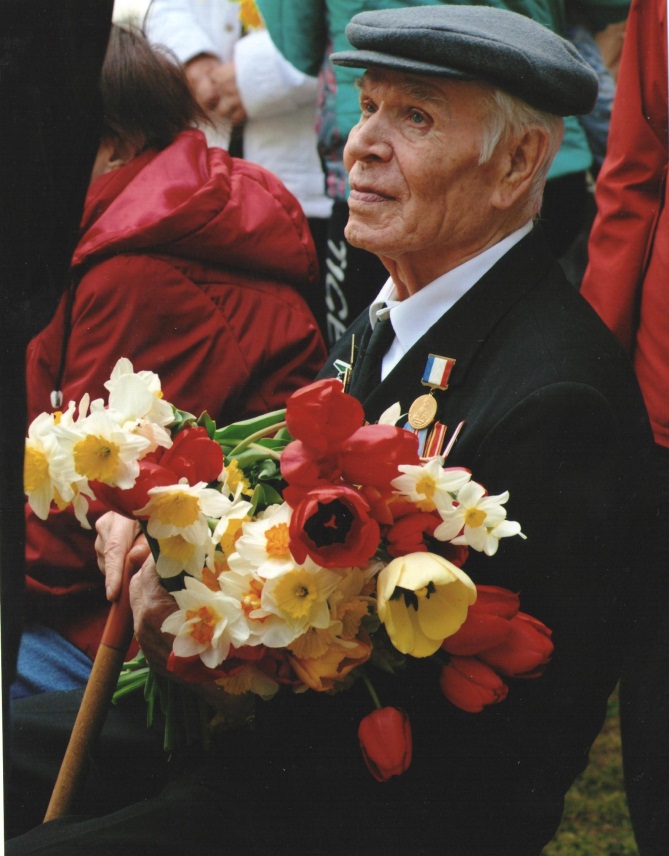 В связи с продвижением наших войск к западным границам с июня 1944 г. 149 ИАП входит в состав 23 Белорусского фронта. С 1 декабря 1944 г.  по октябрь 1945 г Петр снова курсант 4-ой ВАПШПО (происходит перевооружение Советской Армии, новые самолеты). В октябре 1945 г. Зачислен в Батайское высшее авиационное училище летчиков сначала курсантом, затем ( с сентября 1946 г.) – мастер в этом училище. Фронтовая болезнь вновь вернулась и в январе 1947 г.  он демобилизован по состоянию здоровья.Награды:РОССИЙСКАЯ ФЕДЕРАЦИЯНовгородская область Новгородский районАдминистрация Борковского сельского поселенияП О С Т А Н О В Л Е Н И Еот  16.02.2015 № 14д. БоркиО присвоении номера домув д. ЛарешниковоВ соответствии с Федеральным законом от 06.10.2003 года  № 131 – ФЗ «Об общих принципах организации местного самоуправления в Российской Федерации», Уставом Борковского сельского поселения, заявлением Гарновского Сергея Викторовича от 16.02.2015 год № 16 и предоставленных документовПОСТАНОВЛЯЮ:Присвоить жилому дому принадлежащему в собственности Гарновского Сергея Викторовича расположенного на земельном участке с кадастровым номером 53:11:0100202:21, площадью 1250 кв. м следующий адрес: Новгородская область, Новгородский район, Борковское сельское поселение д. Ларешниково, дом № 7А.Глава сельского поселения       С.В. БариновРОССИЙСКАЯ ФЕДЕРАЦИЯНовгородская область Новгородский районАдминистрация Борковского сельского поселенияП О С Т А Н О В Л Е Н И Еот 16.02.2015  № 15д. БоркиОб отмене постановленияАдминистрации поселенияот 21.05.2009 № 49 «О присвоении нумерации объектам недвижимости принадлежащим ГНУ Новгородский НИПТИСХРоссельхозакадемии»В соответствии с Федеральным законом от 06.10.2003 № 131-ФЗ «Об общих принципах организации местного самоуправления в Российской Федерации» и  Уставом Борковского сельского поселенияПОСТАНОВЛЯЮ:1. Отменить постановление Администрации Борковского поселения от 21.05.2009 № 49 «О присвоении нумерации объектам недвижимости принадлежащим ГНУ Новгородский НИПТИСХ Россельхозакадемии» 	2. Опубликовать настоящее постановление в муниципальной газете «Борковский вестник» и разместить на официальном сайте Администрации Борковского сельского поселения по адресу: www.borkiadm.ru Глава сельского поселения      С.В. БариновРОССИЙСКАЯ ФЕДЕРАЦИЯНовгородская область Новгородский районАдминистрация Борковского сельского поселенияП О С Т А Н О В Л Е Н И Еот 16.02.2015 №  16 д. БоркиО присвоении почтового адресаВ соответствии с Федеральным законом от 06.10.2003 года  № 131 – ФЗ «Об общих принципах организации местного самоуправления в Российской Федерации», Постановление Правительства РФ от 19 ноября 2014 г. №1221 «Об утверждении Правил присвоения, изменения и аннулирования адресов», Уставом Борковского сельского поселения, заявлением от 10.02.2015г.№137, Медниковой Валентины Васильевны (по доверенности). ПОСТАНОВЛЯЮ:Присвоить почтовый адрес не жилому строению – навес для машин расположенный на земельном участке с кадастровым номером 53:11:0100404:76, следующий адрес: 173516, Новгородская область, Новгородский район, Борковское сельское поселение, производственная зона (П-1), № 3.Опубликовать настоящее постановление в муниципальной газете «Борковский вестник» и разместить на официальном сайте Администрации Борковского сельского поселения по адресу: www.borkiadm.ru.Глава сельского поселения                С.В. БариновРОССИЙСКАЯ ФЕДЕРАЦИЯНовгородская область Новгородский районАдминистрация Борковского сельского поселенияП О С Т А Н О В Л Е Н И Еот 16.02.2015 №  17 д. БоркиО присвоении почтового адресаВ соответствии с Федеральным законом от 06.10.2003 года  № 131 – ФЗ «Об общих принципах организации местного самоуправления в Российской Федерации», Постановление Правительства РФ от 19 ноября 2014 г. №1221 «Об утверждении Правил присвоения, изменения и аннулирования адресов», Уставом Борковского сельского поселения, заявлением от 10.02.2015г.№137, Медниковой Валентины Васильевны (по доверенности). ПОСТАНОВЛЯЮ:Присвоить почтовый адрес не жилому строению – навес для машин расположенный на земельном участке с кадастровым номером 53:11:0100404:76, следующий адрес: 173516, Новгородская область, Новгородский район, Борковское сельское поселение, производственная зона (П-1), № 4.Опубликовать настоящее постановление в муниципальной газете «Борковский вестник» и разместить на официальном сайте Администрации Борковского сельского поселения по адресу: www.borkiadm.ru.Глава сельского поселения                     С.В. БариновРОССИЙСКАЯ ФЕДЕРАЦИЯНовгородская область Новгородский районАдминистрация Борковского сельского поселенияП О С Т А Н О В Л Е Н И Еот 16.02.2015 №  18 д. БоркиО присвоении почтового адресаВ соответствии с Федеральным законом от 06.10.2003 года  № 131 – ФЗ «Об общих принципах организации местного самоуправления в Российской Федерации», Постановление Правительства РФ от 19 ноября 2014 г. №1221 «Об утверждении Правил присвоения, изменения и аннулирования адресов», Уставом Борковского сельского поселения, заявлением от 10.02.2015г.№138, Медниковой Валентины Васильевны (по доверенности). ПОСТАНОВЛЯЮ:Присвоить почтовый адрес не жилому строению – гараж на 60 автомашин расположенный на земельном участке с кадастровым номером 53:11:0100404:76, следующий адрес: 173516, Новгородская область, Новгородский район, Борковское сельское поселение, производственная зона (П-1), № 8.Опубликовать настоящее постановление в муниципальной газете «Борковский вестник» и разместить на официальном сайте Администрации Борковского сельского поселения по адресу: www.borkiadm.ru.Глава сельского поселения               С.В. БариновРОССИЙСКАЯ ФЕДЕРАЦИЯНовгородская область Новгородский районАдминистрация Борковского сельского поселенияП О С Т А Н О В Л Е Н И Еот 16.02.2015 №  19 д. БоркиО присвоении почтового адресаВ соответствии с Федеральным законом от 06.10.2003 года  № 131 – ФЗ «Об общих принципах организации местного самоуправления в Российской Федерации», Постановление Правительства РФ от 19 ноября 2014 г. №1221 «Об утверждении Правил присвоения, изменения и аннулирования адресов», Уставом Борковского сельского поселения, заявлением от 10.02.2015г.№137, Медниковой Валентины Васильевны (по доверенности). ПОСТАНОВЛЯЮ:Присвоить почтовый адрес не жилому строению – гараж на 25 автомашин расположенной на земельном участке с кадастровым номером 53:11:0100404:76, следующий адрес: 173516, Новгородская область, Новгородский район, Борковское сельское поселение, производственная зона (П-1), № 5.Опубликовать настоящее постановление в муниципальной газете «Борковский вестник» и разместить на официальном сайте Администрации Борковского сельского поселения по адресу: www.borkiadm.ru.Глава сельского поселения               С.В. БариновРОССИЙСКАЯ ФЕДЕРАЦИЯНовгородская область Новгородский районАдминистрация Борковского сельского поселенияП О С Т А Н О В Л Е Н И Еот 16.02.2015 №  20 д. БоркиО присвоении почтового адресаВ соответствии с Федеральным законом от 06.10.2003 года  № 131 – ФЗ «Об общих принципах организации местного самоуправления в Российской Федерации», Постановление Правительства РФ от 19 ноября 2014 г. №1221 «Об утверждении Правил присвоения, изменения и аннулирования адресов», Уставом Борковского сельского поселения, заявлением от 10.02.2015г.№137, Медниковой Валентины Васильевны (по доверенности). ПОСТАНОВЛЯЮ:Присвоить почтовый адрес не жилому строению – склад запчастей расположенный на земельном участке с кадастровым номером 53:11:0100404:76, следующий адрес: 173516, Новгородская область, Новгородский район, Борковское сельское поселение, производственная зона (П-1), № 7.Опубликовать настоящее постановление в муниципальной газете «Борковский вестник» и разместить на официальном сайте Администрации Борковского сельского поселения по адресу: www.borkiadm.ru.Глава сельского поселения                 С.В. БариновРОССИЙСКАЯ ФЕДЕРАЦИЯНовгородская область Новгородский районАдминистрация Борковского сельского поселенияП О С Т А Н О В Л Е Н И Еот 16.02.2015 №  21 д. БоркиО присвоении почтового адресаВ соответствии с Федеральным законом от 06.10.2003 года  № 131 – ФЗ «Об общих принципах организации местного самоуправления в Российской Федерации», Постановление Правительства РФ от 19 ноября 2014 г. №1221 «Об утверждении Правил присвоения, изменения и аннулирования адресов», Уставом Борковского сельского поселения, заявлением от 10.02.2015г.№137, Медниковой Валентины Васильевны (по доверенности). ПОСТАНОВЛЯЮ:Присвоить почтовый адрес не жилому строению – здание ремонтной мастерской расположенной на земельном участке с кадастровым номером 53:11:0100404:76, следующий адрес: 173516, Новгородская область, Новгородский район, Борковское сельское поселение, производственная зона (П-1), № 6 .Опубликовать настоящее постановление в муниципальной газете «Борковский вестник» и разместить на официальном сайте Администрации Борковского сельского поселения по адресу: www.borkiadm.ru.Глава сельского поселения                С.В. БариновРОССИЙСКАЯ ФЕДЕРАЦИЯНовгородская область Новгородский районАдминистрация Борковского сельского поселенияП О С Т А Н О В Л Е Н И Еот 16.02.2015 №  22 д. БоркиО присвоении почтового адресаВ соответствии с Федеральным законом от 06.10.2003 года  № 131 – ФЗ «Об общих принципах организации местного самоуправления в Российской Федерации», Постановление Правительства РФ от 19 ноября 2014 г. №1221 «Об утверждении Правил присвоения, изменения и аннулирования адресов», Уставом Борковского сельского поселения, заявлением от 10.02.2015г.№137, Медниковой Валентины Васильевны (по доверенности). ПОСТАНОВЛЯЮ:Присвоить почтовый адрес не жилому строению – здание конюшни на 24 головы расположенной на земельном участке с кадастровым номером 53:11:0100404:81, следующий адрес: 173516, Новгородская область, Новгородский район, Борковское сельское поселение, производственная зона (П-1), № 12.Опубликовать настоящее постановление в муниципальной газете «Борковский вестник» и разместить на официальном сайте Администрации Борковского сельского поселения по адресу: www.borkiadm.ru.Глава сельского поселения              С.В. БариновРОССИЙСКАЯ ФЕДЕРАЦИЯНовгородская область Новгородский районАдминистрация Борковского сельского поселенияП О С Т А Н О В Л Е Н И Еот 16.02.2015 №  23 д. БоркиО присвоении почтового адресаВ соответствии с Федеральным законом от 06.10.2003 года  № 131 – ФЗ «Об общих принципах организации местного самоуправления в Российской Федерации», Постановление Правительства РФ от 19 ноября 2014 г. №1221 «Об утверждении Правил присвоения, изменения и аннулирования адресов», Уставом Борковского сельского поселения, заявлением от 10.02.2015г.№137, Медниковой Валентины Васильевны (по доверенности). ПОСТАНОВЛЯЮ:Присвоить почтовый адрес не жилому строению –  конный двор на 20 голов расположенной на земельном участке с кадастровым номером 53:11:0100404:19, следующий адрес: 173516, Новгородская область, Новгородский район, Борковское сельское поселение, производственная зона (П-1), № 13 .Опубликовать настоящее постановление в муниципальной газете «Борковский вестник» и разместить на официальном сайте Администрации Борковского сельского поселения по адресу: www.borkiadm.ru.Глава сельского поселения                С.В. БариновРОССИЙСКАЯ ФЕДЕРАЦИЯНовгородская область Новгородский районАдминистрация Борковского сельского поселенияП О С Т А Н О В Л Е Н И Еот 16.02.2015 №   24д. БоркиО присвоении почтового адресаВ соответствии с Федеральным законом от 06.10.2003 года  № 131 – ФЗ «Об общих принципах организации местного самоуправления в Российской Федерации», Уставом Борковского сельского поселения, заявлением от 10.02.2015г.№137, Медниковой Валентины Васильевны (по доверенности). ПОСТАНОВЛЯЮ:Присвоить почтовый адрес не жилому строению – гараж для автомашин расположенной на земельном участке с кадастровым номером 53:11:0100403:640, следующий адрес: 173516, Новгородская область, Новгородский район, Борковское сельское поселение, д. Борки, ул. Парковая, гаражный комплекс №5, гараж № 3 .Опубликовать настоящее постановление в муниципальной газете «Борковский вестник» и разместить на официальном сайте Администрации Борковского сельского поселения по адресу: www.borkiadm.ru.Глава сельского поселения                С.В. БариновРОССИЙСКАЯ ФЕДЕРАЦИЯНовгородская область Новгородский районАдминистрация Борковского сельского поселенияП О С Т А Н О В Л Е Н И Еот 16.02.2015 №   25д. БоркиО присвоении почтового адресаВ соответствии с Федеральным законом от 06.10.2003 года  № 131 – ФЗ «Об общих принципах организации местного самоуправления в Российской Федерации», Постановление Правительства РФ от 19 ноября 2014 г. №1221 «Об утверждении Правил присвоения, изменения и аннулирования адресов», Уставом Борковского сельского поселения, заявлением от 10.02.2015г.№137, Медниковой Валентины Васильевны (по доверенности). ПОСТАНОВЛЯЮ:Присвоить почтовый адрес не жилому строению – картофелехранилище (научное) расположенное на земельном участке с кадастровым номером 53:11:0100404:82, следующий адрес: 173516, Новгородская область, Новгородский район, Борковское сельское поселение, производственная зона (П-1), № 14 .Опубликовать настоящее постановление в муниципальной газете «Борковский вестник» и разместить на официальном сайте Администрации Борковского сельского поселения по адресу: www.borkiadm.ru.Глава сельского поселения                С.В. БариновРОССИЙСКАЯ ФЕДЕРАЦИЯНовгородская область Новгородский районАдминистрация Борковского сельского поселенияП О С Т А Н О В Л Е Н И Еот 16.02.2015 №  26 д. БоркиО присвоении почтового адресаВ соответствии с Федеральным законом от 06.10.2003 года  № 131 – ФЗ «Об общих принципах организации местного самоуправления в Российской Федерации», Постановление Правительства РФ от 19 ноября 2014 г. №1221 «Об утверждении Правил присвоения, изменения и аннулирования адресов», Уставом Борковского сельского поселения, заявлением от 10.02.2015г.№137, Медниковой Валентины Васильевны (по доверенности). ПОСТАНОВЛЯЮ:Присвоить почтовый адрес не жилому строению – картофелехранилище (производственное) расположенное на земельном участке с кадастровым номером 53:11:0100404:79, следующий адрес: 173516, Новгородская область, Новгородский район, Борковское сельское поселение, производственная зона (П-1), № 10 .Опубликовать настоящее постановление в муниципальной газете «Борковский вестник» и разместить на официальном сайте Администрации Борковского сельского поселения по адресу: www.borkiadm.ru.Глава сельского поселения            С.В. БариновРОССИЙСКАЯ ФЕДЕРАЦИЯНовгородская область Новгородский районАдминистрация Борковского сельского поселенияП О С Т А Н О В Л Е Н И Еот 16.02.2015 №  27 д. БоркиО присвоении почтового адресаВ соответствии с Федеральным законом от 06.10.2003 года  № 131 – ФЗ «Об общих принципах организации местного самоуправления в Российской Федерации», Постановление Правительства РФ от 19 ноября 2014 г. №1221 «Об утверждении Правил присвоения, изменения и аннулирования адресов», Уставом Борковского сельского поселения, заявлением от 10.02.2015г.№137, Медниковой Валентины Васильевны (по доверенности). ПОСТАНОВЛЯЮ:Присвоить почтовый адрес не жилому строению – КОС - 0,5 расположенный на земельном участке с кадастровым номером 53:11:0100404:82, следующий адрес: 173516, Новгородская область, Новгородский район, Борковское сельское поселение, производственная зона (П-1), № 11 .Опубликовать настоящее постановление в муниципальной газете «Борковский вестник» и разместить на официальном сайте Администрации Борковского сельского поселения по адресу: www.borkiadm.ru.Глава сельского поселения            С.В. БариновРОССИЙСКАЯ ФЕДЕРАЦИЯНовгородская область Новгородский районАдминистрация Борковского сельского поселенияП О С Т А Н О В Л Е Н И Еот 16.02.2015 № 28  д. БоркиО присвоении почтового адресаВ соответствии с Федеральным законом от 06.10.2003 года  № 131 – ФЗ «Об общих принципах организации местного самоуправления в Российской Федерации», Постановление Правительства РФ от 19 ноября 2014 г. №1221 «Об утверждении Правил присвоения, изменения и аннулирования адресов», Уставом Борковского сельского поселения, заявлением от 10.02.2015г.№137, Медниковой Валентины Васильевны (по доверенности). ПОСТАНОВЛЯЮ:Присвоить почтовый адрес не жилому строению – цех по обмолоту и сортировке зерна расположенный на земельном участке с кадастровым номером 53:11:0100403:639, следующий адрес: 173516 Новгородская область, Новгородский район, Борковское сельское поселение, производственная зона (П-1) д. Борки ул. В.Е. Покровского, д.9А.Опубликовать настоящее постановление в муниципальной газете «Борковский вестник» и разместить на официальном сайте Администрации Борковского сельского поселения по адресу: www.borkiadm.ru.Глава сельского поселения                С.В. БариновРОССИЙСКАЯ ФЕДЕРАЦИЯНовгородская область Новгородский районАдминистрация Борковского сельского поселенияП О С Т А Н О В Л Е Н И Еот 16.02.2015 №  29 д. БоркиО присвоении почтового адресаВ соответствии с Федеральным законом от 06.10.2003 года  № 131 – ФЗ «Об общих принципах организации местного самоуправления в Российской Федерации», Постановление Правительства РФ от 19 ноября 2014 г. №1221 «Об утверждении Правил присвоения, изменения и аннулирования адресов», Уставом Борковского сельского поселения, заявлением от 10.02.2015г.№136, Медниковой Валентины Васильевны (по доверенности). ПОСТАНОВЛЯЮ:Присвоить почтовый адрес не жилому строению - диспетчерская расположенная на земельном участке с кадастровым номером 53:11:0100404:76, следующий адрес: 173516, Новгородская область, Новгородский район, Борковское сельское поселение, производственная зона (П-1), № 1.Опубликовать настоящее постановление в муниципальной газете «Борковский вестник» и разместить на официальном сайте Администрации Борковского сельского поселения по адресу: www.borkiadm.ru.Глава сельского поселения              С.В. БариновРОССИЙСКАЯ ФЕДЕРАЦИЯНовгородская область Новгородский районАдминистрация Борковского сельского поселенияП О С Т А Н О В Л Е Н И Еот 16.02.2015 №  30 д. БоркиО присвоении почтового адресаВ соответствии с Федеральным законом от 06.10.2003 года  № 131 – ФЗ «Об общих принципах организации местного самоуправления в Российской Федерации», Постановление Правительства РФ от 19 ноября 2014 г. №1221 «Об утверждении Правил присвоения, изменения и аннулирования адресов», Уставом Борковского сельского поселения, заявлением от 10.02.2015г.№137, Медниковой Валентины Васильевны (по доверенности). ПОСТАНОВЛЯЮ:Присвоить почтовый адрес не жилому строению – навес для машин расположенный на земельном участке с кадастровым номером 53:11:0100404:76, следующий адрес: 173516, Новгородская область, Новгородский район, Борковское сельское поселение, производственная зона (П-1), № 2.Опубликовать настоящее постановление в муниципальной газете «Борковский вестник» и разместить на официальном сайте Администрации Борковского сельского поселения по адресу: www.borkiadm.ru.Глава сельского поселения            С.В. БариновРОССИЙСКАЯ ФЕДЕРАЦИЯНовгородская область Новгородский районАдминистрация Борковского сельского поселенияП О С Т А Н О В Л Е Н И Еот 16.02.2015 №  31д. БоркиО присвоении почтового адресаВ соответствии с Федеральным законом от 06.10.2003 года  № 131 – ФЗ «Об общих принципах организации местного самоуправления в Российской Федерации», Постановление Правительства РФ от 19 ноября 2014 г. №1221 «Об утверждении Правил присвоения, изменения и аннулирования адресов», Уставом Борковского сельского поселения, заявлением от 10.02.2015г.№137, Медниковой Валентины Васильевны (по доверенности). ПОСТАНОВЛЯЮ:Присвоить почтовый адрес не жилому строению – склад ГСМ расположенный на земельном участке с кадастровым номером 53:11:0100404:78, следующий адрес: 173516, Новгородская область, Новгородский район, Борковское сельское поселение, производственная зона (П-1), № 9.Опубликовать настоящее постановление в муниципальной газете «Борковский вестник» и разместить на официальном сайте Администрации Борковского сельского поселения по адресу: www.borkiadm.ru.Глава сельского поселения           С.В. БариновРОССИЙСКАЯ ФЕДЕРАЦИЯНовгородская область Новгородский районАдминистрация Борковского сельского поселенияП О С Т А Н О В Л Е Н И Еот 16.02.2015 №  32 д. БоркиО присвоении почтового адресаВ соответствии с Федеральным законом от 06.10.2003 года  № 131 – ФЗ «Об общих принципах организации местного самоуправления в Российской Федерации», Постановление Правительства РФ от 19 ноября 2014 г. №1221 «Об утверждении Правил присвоения, изменения и аннулирования адресов», Уставом Борковского сельского поселения, заявлением от 10.02.2015г.№137, Медниковой Валентины Васильевны (по доверенности). ПОСТАНОВЛЯЮ:Присвоить почтовый адрес не жилому строению – склад хранения гранул расположенный на земельном участке с кадастровым номером 53:11:0100704:29, следующий адрес: 173516, Новгородская область, Новгородский район, Борковское сельское поселение, производственная зона (П-1), д. Борки, ул. Шимская д.57А.Опубликовать настоящее постановление в муниципальной газете «Борковский вестник» и разместить на официальном сайте Администрации Борковского сельского поселения по адресу: www.borkiadm.ru.Глава сельского поселения        С.В. БариновРОССИЙСКАЯ ФЕДЕРАЦИЯНовгородская область Новгородский районАдминистрация Борковского сельского поселенияП О С Т А Н О В Л Е Н И Еот  18.02.2015 № 33д. БоркиОб отмене постановленияГлавы сельского поселенияот 16.02.2015 №14 «О присвоенииномера дому в д. Ларешниково»В соответствии с Федеральным законом от 06.10.2003 года  № 131 – ФЗ «Об общих принципах организации местного самоуправления в Российской Федерации», Уставом Борковского сельского поселения, заявлением Гарновского Сергея Викторовича от 17.02.2015 год № 18 и предоставленных документовПОСТАНОВЛЯЮ:1.Отменить постановление Главы сельского поселения от 16.02.2015 №14 «О присвоении номера дому в д. Ларешниково».2. Опубликовать настоящее постановление в муниципальной газете «Борковский вестник» и разместить на официальном сайте Администрации Борковского сельского поселения по адресу: www.borkiadm.ruГлава сельского поселения             С.В. БариновРОССИЙСКАЯ ФЕДЕРАЦИЯНовгородская область Новгородский районАдминистрация Борковского сельского поселенияП О С Т А Н О В Л Е Н И Еот  18.02.2015 № 34д. БоркиО внесении дополнений в постановление от 05.07.2010г. №66 «О присвоении номера дому в д. Ларешниково»В соответствии с Федеральным законом от 06.10.2003 года  № 131 – ФЗ «Об общих принципах организации местного самоуправления в Российской Федерации», Уставом Борковского сельского поселения, заявлением Гарновского Сергея Викторовича от 17.02.2015 год № 18 и предоставленных документов.ПОСТАНОВЛЯЮ:Внести следующие дополнения в постановление Главы сельского поселения от 05.07.2010г.№66 «О присвоении номера дома в д. Ларешниково»:после слов «принадлежащему Гарновскому Сергею Викторовичу» дополнить словами «расположенного на земельном участке с кадастровым номером 53:11:0100202:21, площадью 1250 кв. м».2. Опубликовать настоящее постановление в муниципальной газете «Борковский вестник» и разместить на официальном сайте Администрации Борковского сельского поселения по адресу: www.borkiadm.ruГлава сельского поселения             С.В. БариновРоссийская   ФедерацияНовгородская область Новгородский районАдминистрация Борковского сельского поселенияП О С Т А Н О В Л Е Н И Еот 26.02.2015 № 35д.БоркиО признании утратившим силу постановленияАдминистрации Борковского сельского поселения от 08.10.2013 №120 «Об утверждении Порядка расходования средств резервного фонда  Администрации  Борковского сельского  поселения для предупреждения и ликвидации чрезвычайных ситуаций».     В соответствии с Федеральным законом от 06.10.2003 №131-ФЗ «Об общих принципах организации местного самоуправления  в Российской Федерации», Федеральным законом №136-ФЗ от 27.05.2014 года «О внесении изменений в статью 26.3 Федерального закона «Об общих принципах организации законодательных(представительных) и исполнительных органов государственной власти субъектов Российской Федерации», Областным законом Новгородской области от 23.10.2014 №637-ОЗ «»О закреплении за сельскими поселениями Новгородской области вопросов местного значения»,  Уставом Борковского сельского поселения, Администрация Борковского сельского поселения ПОСТАНОВЛЯЕТ:1.Признать утратившим силу постановление Администрации Борковского сельского поселения от 08.10.2013 №120 «Об утверждении Порядка расходования средств резервного фонда Администрации Борковского сельского поселения для предупреждения и ликвидации чрезвычайных ситуаций».          2.Опубликовать постановление в муниципальной газете «Борковский вестник» и разместить на официальном сайте Администрации Борковского сельского поселения в информационно-телекоммуникационной сети «Интернет» по адресу: www.borkiadm.ru.Глава Борковского  сельского поселения  С.В.БариновРоссийская   ФедерацияНовгородская область Новгородский районАдминистрация Борковского сельского поселенияП О С Т А Н О В Л Е Н И Еот  26.02.2015   № 36д. БоркиО признании утратившим силу постановления Администрации Борковского сельского поселения от 16.04.2013  № 47«Об утверждении перечня должностей муниципальной службы, при замещении которых муниципальные служащие обязаны представлять сведения о расходах»В соответствии с Федеральными законами от 2 марта 2007 года № 25-ФЗ «О муниципальной службе в Российской Федерации», от 25 декабря 2008 года № 273-ФЗ «О противодействии коррупции», от 3 декабря 2012 года № 230-ФЗ «О контроле за соответствием расходов лиц, замещающих государственные должности, и иных лиц их доходам», областным законом от 04.03.2013 г. № 219-ОЗ «О мерах по реализации на территории области Федерального закона «О контроле за соответствием расходов лиц, замещающих государственные должности, и иных лиц их доходам», Уставом Борковского сельского поселенияАдминистрация Борковского сельского поселения	ПОСТАНОВЛЯЕТ:  	1. Признать утратившим силу постановление Администрации Борковского сельского поселения от 16.04.2013г. № 47 «Об утверждении перечня должностей муниципальной службы, при замещении которых муниципальные служащие обязаны представлять сведения о расходах»2. Опубликовать настоящее постановление в муниципальной газете «Борковский вестник» и разместить на официальном сайте Администрации Борковского сельского поселения в информационно - телекоммуникационной сети «Интернет» по адресу: www.borkiadm.ru. Глава Борковского сельского поселения   С.В.БариновРоссийская  ФедерацияНовгородская область Новгородский районАдминистрация Борковского сельского поселенияП О С Т А Н О В Л Е Н И Еот 26.02.2015  №  37д. БоркиО несении изменений в Порядок размещения сведений о доходах, расходах, об имуществе и обязательствах имущественного характера муниципальных служащих Борковского сельского поселения и членов их семей на официальном сайте администрации Борковского сельского поселения и представления этих сведений средствам массовой информации» утвержденный  постановлением Администрации Борковского сельского поселения от 21.04.2014 № 70 В соответствии  с Указом Президента РФ от 08 июля 2013 года № 613 «Вопросы противодействия коррупции», Федеральными законами от 25 декабря 2008 года № 273-ФЗ  «О противодействии коррупции», от 3 декабря 2012 года № 230-ФЗ «О контроле за соответствием расходов лиц, замещающих государственные должности, и иных лиц их доходам», Уставом Борковского сельского поселенияАдминистрация Борковского сельского поселенияПОСТАНОВЛЯЕТ:1. Внести изменения в постановление администрации Борковского сельского поселения от 21.04.2014 № 70 «Об утверждении прилагаемого Порядка размещения сведений о доходах, расходах, об имуществе и обязательствах имущественного характера муниципальных служащих администрации Борковского сельского поселения   и членов их семей на официальном сайте администрации Борковского сельского поселения и представления этих сведений средствам массовой информации для публикации» (далее – Порядок)2.  Подпункт  «г» пункта 2 изложить в следующей редакции:«г) сведения об источниках получения средств, за счет которых совершена сделка по приобретению земельного участка, другого объекта недвижимого имущества, транспортного средства, ценных бумаг, акций (долей  участия, паев в уставных (складочных) капиталах организаций),  совершенной им, его супругой (супругом) и (или) несовершеннолетними детьми в течение календарного года, предшествующего году представления сведений (далее - отчетный период), если общая сумма таких сделок превышает общий доход служащего и его супруги (супруга) за три последних года, предшествующих отчетному периоду, и об источниках получения средств, за счет которых совершены эти сделки»       3. Опубликовать настоящее постановление в муниципальной газете «Борковский вестник» и разместить на официальном сайте Администрации Борковского сельского поселения в информационно-телекоммуникационной сети Интернет по адресу: www. borkiadm.ru.Глава Борковского сельского поселения	 С.В.БариновУстав зарегистрирован 12 февраля 2015 года за номером RU35113052015001 в Управлении Министерства юстиции Российской Федерации по Новгородской области Российская ФедерацияСовет  депутатов Борковского сельского поселенияНовгородского района Новгородской областиРЕШЕНИЕот 30.01.2015  № 1д. БоркиОб утверждении Устава Борковскогосельского поселенияВ соответствии с Федеральным законом от 06 октября 2003 года № 131-ФЗ «Об общих принципах организации местного самоуправления в Российской Федерации», Федеральным законом от 21 июля 2005 года № 97-ФЗ «О государственной регистрации уставов муниципальных образований», Федеральным законом от 22.10.2013 года № 284-ФЗ «О внесении изменений в отдельные законодательные акты Российской Федерации в части определения полномочий и ответственности органов государственной власти субъектов Российской Федерации, органов местного самоуправления и их должностных лиц в сфере межнациональных отношений»Совет депутатов Борковского сельского поселенияРЕШИЛ: Утвердить Устав Борковского сельского поселения Новгородского района Новгородской области в прилагаемой редакции. Пункт 3 статьи 19 вступает в силу с 1 марта 2015 года.Признать утратившими силу со дня вступления в силу Устава Борковского сельского поселения, принятого настоящим решением:Устав Борковского сельского поселения, принятый решением Совета депутатов от 29.12.2010 №17;Решение Совета депутатов Борковского сельского поселения от 29.12.2010 №17 «О принятии Устава Борковского сельского поселения»;Решения Совета депутатов Борковского сельского поселения от 24.05.2012 №27, от  06.05.2013 №18, от 04.03.2014 №19 « О принятии изменений в Устав Борковского сельского поселения» 4. Настоящее решение вступает в силу после официального опубликования в   муниципальной  газете «Борковский вестник» и размещении на официальном сайте Администрации Борковского сельского поселения в информационно - телекоммуникационной сети «Интернет» по адресу: www.borkiadm.ru.Председатель Совета депутата Борковского сельского поселения  С.В. БариновПринят решением Совета депутатов Борковского сельского поселенияот30.01.2015 № 1Глава поселения ________________________УСТАВ Борковского сельского поселения Новгородского муниципального районаНовгородской области2015УСТАВБОРКОВСКОГО  СЕЛЬСКОГО ПОСЕЛЕНИЯНОВГОРОДСКОГО  МУНИЦИПАЛЬНОГО РАЙОНА НОВГОРОДСКОЙ ОБЛАСТИГлава I. ОБЩИЕ ПОЛОЖЕНИЯ Статья 1. Правовой статус Борковского сельского поселения 1. Борковское сельское поселение - муниципальное образование, статус которого установлен областным законом от 30.03.2010 № 721-ОЗ "О преобразовании некоторых муниципальных образований, входящих в состав территории Новгородского муниципального района и внесение изменений в некоторые областные законы». 2. Административным центром Борковского  сельского поселения является д.Борки. Статья 2. Границы и территория Борковского сельского поселения 1. Границы территории Борковского сельского поселения установлены областным законом от 30.03.2010 № 721-ОЗ "О преобразовании некоторых муниципальных образований, входящих в состав территории Новгородского муниципального района и внесение изменений в некоторые областные законы». Изменение границ Борковского сельского поселения осуществляется областным законом по инициативе населения, органов местного самоуправления Борковского сельского поселения, федеральных и областных органов государственной власти в соответствии с федеральным законом. 2. Территория Борковского сельского поселения входит в состав территории Новгородского муниципального района. Статья 3. Население Борковского сельского поселения Граждане Российской Федерации, место жительства которых находится в границах Борковского сельского поселения, составляют его население. Иностранные граждане, постоянно или преимущественно проживающие на территории Борковского сельского поселения, обладают при осуществлении местного самоуправления правами в соответствии с международными договорами Российской Федерации и федеральными законами.  Статья 4. Официальные символы Борковского сельского поселения и порядок их использования 1. Борковское сельское поселение использует герб Новгородского  муниципального района. 2. Порядок официального использования герба Новгородского  муниципального района устанавливается решением Думы Новгородского  муниципального района.Статья 5. Основные принципы организации и осуществления местного самоуправления в Борковском сельском поселении1. Местное самоуправление в Борковском сельском поселении осуществляется гражданами путем местного референдума, муниципальных выборов, других форм прямого волеизъявления, а также через выборные и другие органы местного самоуправления.2. Органы местного самоуправления Борковского сельского поселения и должностные лица местного самоуправления Борковского сельского поселения действуют в пределах вопросов местного значения на основе разграничения полномочий.В пределах своих полномочий органы местного самоуправления Борковского сельского поселения самостоятельно принимают решения и несут за них ответственность.Органы местного самоуправления Борковского сельского поселения не входят в систему органов государственной власти.3. Правовую основу местного самоуправления Борковского сельского поселения составляют общепризнанные принципы и нормы международного права, международные договоры Российской Федерации, Конституция Российской Федерации, федеральные конституционные законы, Федеральный закон от 6 октября 2003 года № 131-ФЗ «Об общих принципах организации местного самоуправления в Российской Федерации» (далее – Федеральный закон № 131-ФЗ), другие федеральные законы, издаваемые в соответствии с ними иные нормативные правовые акты Российской Федерации (Указы и распоряжения Президента Российской Федерации, постановления и распоряжения Правительства Российской Федерации, иные нормативные правовые акты федеральных органов исполнительной власти), Устав Новгородской области, областные законы и иные нормативные правовые акты Новгородской области, настоящий Устав, решения, принятые на местных референдумах, и иные муниципальные правовые акты.Статья 6. Устав Борковского сельского поселенияУстав Борковского сельского поселения - основной нормативный правовой акт Борковского сельского поселения.Устав Борковского сельского поселения  определяет в установленном Федеральным законом № 131-ФЗ  в порядке:1) наименование муниципального образования;2) перечень вопросов местного значения;3) формы, порядок и гарантии участия населения в решении вопросов местного значения, в том числе путем образования органов территориального общественного самоуправления;4) структуру и порядок формирования органов местного самоуправления;5) наименования и полномочия выборных и иных органов местного самоуправления, должностных лиц местного самоуправления;6) виды, порядок принятия (издания), официального опубликования (обнародования) и вступления в силу муниципальных правовых актов;7) срок полномочий Совета депутатов Борковского сельского поселения, Главы Борковского сельского поселения, а также основания и порядок прекращения полномочий указанных органов и лиц;8) виды ответственности органов местного самоуправления и должностных лиц местного самоуправления, основания наступления этой ответственности и порядок решения соответствующих вопросов, в том числе основания и процедура отзыва населением выборных должностных лиц местного самоуправления, досрочного прекращения полномочий выборных органов местного самоуправления и выборных должностных лиц местного самоуправления;9) порядок составления и рассмотрения проекта бюджета Борковского сельского поселения, утверждения и исполнения бюджета Борковского сельского поселения, осуществления контроля за его исполнением, составления и утверждения отчета об исполнении бюджета Борковского сельского поселения, в соответствии с Бюджетным кодексом Российской Федерации;10) порядок внесения изменений и дополнений в настоящий Устав.2. Уставом Борковского сельского поселения регулируются иные вопросы организации местного самоуправления в соответствии с федеральными законами и областными законами.3. Устав Борковского  сельского поселения и оформленные в виде правовых актов решения, принятые на местном референдуме, являются актами высшей юридической силы в системе муниципальных правовых актов, имеют прямое действие и применяются на всей территории Борковского сельского поселения.Иные муниципальные правовые акты не должны противоречить Уставу Борковского сельского поселения и правовым актам, принятым на местном референдуме. В случае противоречия указанных актов Уставу Борковского сельского поселения действует настоящий Устав.4. Проект Устава Борковского сельского поселения, проект решения Совета депутатов Борковского сельского поселения о внесении изменений в Устав Борковского сельского поселения не позднее чем за 30 дней до дня рассмотрения вопроса о принятии Устава, внесении изменений в Устав подлежат официальному опубликованию (обнародованию) в муниципальной  газете «Борковский вестник»  с одновременным опубликованием (обнародованием) установленного Советом депутатов Борковского сельского поселения порядка учета предложений по указанным проектам, а также порядка участия граждан в их обсуждении.Не требуется официальное опубликование (обнародование) порядка учета предложений по проекту муниципального правового акта о внесении изменений и дополнений в Устав Борковского сельского поселения, а также порядка участия граждан в его обсуждении в случае, если указанные изменения и дополнения вносятся в целях приведения Устава Борковского сельского поселения в соответствие с Конституцией Российской Федерации, федеральными законами.По проекту Устава Борковского сельского поселения и по проекту решения о внесении изменений и дополнений в Устав Борковского сельского поселения в порядке, предусмотренном решением Совета депутатов Борковского сельского поселения, проводятся публичные слушания, кроме случаев, когда изменения в Устав Борковского сельского поселения вносятся исключительно в целях приведения Устава Борковского сельского поселения в соответствие с Конституцией Российской Федерации, федеральными законами.5. Устав Борковского сельского поселения принимается большинством в 2/3 голосов от установленной численности депутатов Совета депутатов Борковского сельского поселения.Изменения и дополнения в Устав Борковского сельского поселения вносятся решением Совета депутатов Борковского сельского поселения, которое принимается большинством в 2/3 голосов от установленной численности депутатов Борковского сельского поселения.6. Устав Борковского сельского поселения, решение о внесении изменений и дополнений в Устав Борковского сельского поселения подлежат государственной регистрации в территориальном органе уполномоченного федерального органа исполнительной власти в сфере регистрации уставов муниципальных образований в порядке, установленном федеральным законом.7. Устав Борковского сельского поселения, решение о внесении изменений и дополнений в Устав Борковского сельского поселения подлежат официальному опубликованию (обнародованию) в муниципальной газете «Борковский вестник»  после их государственной регистрации и вступают в силу после официального опубликования (обнародования).Глава Борковского сельского поселения обязан опубликовать (обнародовать) зарегистрированные Устав Борковского сельского поселения, решение о внесении изменений и дополнений в Устав Борковского сельского поселения в течение семи дней со дня их поступления из территориального органа уполномоченного федерального органа исполнительной власти в сфере регистрации уставов муниципальных образований.8. Изменения и дополнения, внесенные в Устав Борковского сельского поселения и изменяющие структуру органов местного самоуправления, полномочия органов местного самоуправления (за исключением полномочий, срока полномочий и порядка избрания выборных должностных лиц местного самоуправления), вступают в силу после истечения срока полномочий представительного органа Борковского сельского поселения, принявшего муниципальный правовой акт о внесении в Устав Борковского сельского поселения указанных изменений и дополнений.Статья 7. Система муниципальных правовых актов Борковского сельского поселения 1. В систему муниципальных правовых актов Борковского сельского поселения входят:- Устав Борковского сельского поселения;- правовые акты, принятые на местном референдуме;- нормативные и иные правовые акты Совета депутатов Борковского сельского поселения; - постановления и распоряжения Главы Борковского сельского поселения;- постановления и распоряжения Администрации Борковского сельского поселения.- постановления и распоряжения Главы  Администрации Борковского сельского поселения;2. Статус Устава Борковского сельского поселения, а также порядок его принятия и внесения в него изменений и дополнений регулируются статьей 6 настоящего Устава.Решения, принятые на местном референдуме, вступают в силу после их официального опубликования в муниципальной газете «Борковский вестник», имеют прямое действие и применяются на всей территории Борковского сельского поселения.3. Глава Борковского сельского поселения в пределах своих полномочий, установленных настоящим Уставом и решениями Совета депутатов Борковского сельского поселения, издает постановления и распоряжения по вопросам организации деятельности Совета депутатов Борковского сельского поселения, исполняя полномочия председателя представительного органа муниципального образования, а также постановления и распоряжения Администрации Борковского сельского поселения по вопросам, указанным в части 6 настоящей статьи, исполняя полномочия Главы Администрации Борковского сельского поселения.Постановления и распоряжения Главы Борковского сельского поселения,  постановления и распоряжения Главы Администрации Борковского сельского поселения, решения Совета  депутатов Борковского сельского поселения вступают в силу после их подписания Главой Борковского сельского поселения, если иное не установлено в соответствующем постановлении, распоряжении, решении.Муниципальные нормативные правовые акты Борковского сельского поселения, затрагивающие права, свободы и обязанности человека и гражданина, вступают в силу после их официального опубликования в муниципальной газете «Борковский вестник» .4. Совет депутатов Борковского сельского поселения по вопросам, отнесенным к его компетенции федеральными законами, областными законами, настоящим Уставом, принимает решения, устанавливающие правила, обязательные для исполнения на территории Борковского сельского поселения, решение об удалении Главы Борковского сельского поселения в отставку, а также решения по вопросам организации деятельности Совета депутатов Борковского сельского поселения и по иным вопросам, отнесенным к его компетенции федеральными и областными законами, настоящим Уставом. Решения Совета депутатов Борковского сельского поселения, устанавливающие правила, обязательные для исполнения на территории Борковского сельского поселения, принимаются большинством голосов от установленной численности депутатов Совета депутатов Борковского сельского поселения, если иное не установлено Федеральным законом № 131-ФЗ.5. Глава Администрации Борковского сельского поселения в пределах своих полномочий, установленных федеральными законами, законами субъектов Российской Федерации, настоящим Уставом, решениями Совета депутатов Борковского сельского поселения, издает постановления Администрации Борковского сельского поселения по вопросам местного значения и вопросам, связанным с осуществлением отдельных государственных полномочий, переданных органам местного самоуправления Борковского сельского поселения федеральными и областными законами, а также распоряжения Администрации Борковского сельского поселения по вопросам организации работы Администрации Борковского сельского поселения.6. Правовые акты органов местного самоуправления Борковского сельского поселения могут быть обжалованы в судебном порядке. 7. Официальным источником опубликования муниципальных правовых актов Борковского сельского поселения является муниципальная газета «Борковский вестник» .Муниципальные правовые акты или их отдельные положения, содержащие сведения, распространение которых ограничено федеральным законом, не подлежат опубликованию. Статья 7.1. Порядок подготовки, принятия, официального опубликования (обнародования) и вступления в силу муниципальных правовых актов1. Проекты муниципальных правовых актов могут вноситься депутатами Совета депутатов Борковского сельского поселения, Главой Новгородского   муниципального района, Ассоциацией "Совет муниципальных образований Новгородской области", прокурором Новгородского   муниципального района, избирательной комиссией Борковского сельского поселения, инициативными группами граждан, органами территориального общественного самоуправления. Порядок внесения проектов муниципальных правовых актов, перечень и форма прилагаемых к ним документов устанавливаются нормативным правовым актом органа местного самоуправления Борковского сельского поселения  или должностного лица местного самоуправления, на рассмотрение которых вносятся указанные проекты.2. Муниципальные правовые акты вступают в силу в следующем порядке: 2.1. Муниципальные нормативные правовые акты, затрагивающие права, свободы и обязанности человека и гражданина, вступают в силу после их официального опубликования (обнародования).Иные муниципальные правовые акты вступают в силу в день их подписания уполномоченными должностными лицами местного самоуправления сельского поселения, за исключением случаев, если в самом правовом акте не указан иной срок вступления в силу муниципального правового акта.2.2. Нормативные правовые акты Совета депутатов Борковского сельского поселения  о налогах и сборах вступают в силу в соответствии с Налоговым кодексом Российской Федерации.3. Муниципальные правовые акты, которые в соответствии с настоящим Уставом подлежат официальному опубликованию, публикуются в газете «Борковский вестник», за исключением муниципальных правовых актов или их отдельных положений, содержащих сведения, распространение которых ограничено федеральным законом.Официальным опубликованием муниципального правового акта считается первая публикация его полного текста в муниципальной газете «Борковский вестник» . Муниципальный правовой акт, подлежащий обязательному опубликованию (обнародованию), направляется Главой Борковского сельского поселения  в газету «Борковский вестник» .4. Муниципальные правовые акты органов местного самоуправления сельского поселения и должностных лиц местного самоуправления Борковского сельского поселения  обязательны для исполнения на всей территории Борковского сельского поселения. 5. Муниципальный правой акт действует в течение указанного в нем срока, а если такой срок не указан - до его отмены или признания утратившим силу.Статья 7.2 Отмена муниципальных правовых актов и приостановление их действия1. Муниципальные правовые акты могут быть отменены или их действие может быть приостановлено органами местного самоуправления Борковского  сельского поселения или должностными лицами местного самоуправления Борковского сельского поселения, принявшими (издавшими) соответствующий муниципальный правовой акт, в случае упразднения таких органов или соответствующих должностей либо изменения перечня полномочий указанных органов или должностных лиц - органами местного самоуправления или должностными лицами местного самоуправления, к полномочиям которых на момент отмены или приостановления действия муниципального правого акта отнесено принятие (издание) соответствующего муниципального правового акта, а также судом; а в части, регулирующей осуществление органами местного самоуправления отдельных государственных полномочий, переданных им федеральными законами и областными законами, - уполномоченным органом государственной власти Российской Федерации (уполномоченным органом государственной власти Новгородской области).Прокурор Новгородского   района при необходимости совершенствования действующих муниципальных правовых актов вправе вносить в Совет депутатов Борковского  сельского поселения и Администрацию Борковского  сельского поселения предложения об изменении, дополнении, отмене или принятии нормативных правовых актов.Действие муниципального правового акта, не имеющего нормативного характера, незамедлительно приостанавливается принявшим (издавшим) его органом местного самоуправления Борковского  сельского поселения или должностным лицом местного самоуправления Борковмского  сельского поселения в случае получения соответствующего предписания Уполномоченного при Президенте Российской Федерации по защите прав предпринимателей, выданного в соответствии с законодательством Российской Федерации об уполномоченных по защите прав предпринимателей. Об исполнении полученного предписания исполнительно-распорядительные органы местного самоуправления Борковского  сельского поселения или должностные лица местного самоуправления Борковского  сельского поселения обязаны сообщить Уполномоченному при Президенте Российской Федерации по защите прав предпринимателей в трехдневный срок, а представительные органы местного самоуправления Борковского  сельского поселения - не позднее трех дней со дня принятия ими решения.2. Признание по решению суда областного закона об установлении статуса муниципального образования - сельского поселения недействующим до вступления в силу нового областного закона об установлении статуса сельского поселения не может являться основанием для признания в судебном порядке недействующими муниципальных правовых актов Борковского  сельского поселения, принятых до вступления решения суда в законную силу, или для отмены данных муниципальных правовых актов. 8. Вопросы местного значения  Борковского сельского поселения1. К вопросам местного значения Борковского сельского поселения относятся:1) составление и рассмотрение проекта бюджета Борковского сельского поселения, утверждение и исполнение бюджета Борковского сельского поселения, осуществление контроля за его исполнением, составление и утверждение отчета об исполнении бюджета Борковского сельского поселения;2) установление, изменение и отмена местных налогов и сборов Борковского сельского поселения;3) владение, пользование и распоряжение имуществом, находящимся в муниципальной собственности Борковского сельского поселения;4) обеспечение первичных мер пожарной безопасности в границах населенных пунктов Борковского сельского поселения;5) создание условий для обеспечения жителей Борковского сельского поселения услугами связи, общественного питания, торговли и бытового обслуживания;6) создание условий для организации досуга и обеспечения жителей Борковского сельского поселения услугами организаций культуры;7) обеспечение условий для развития на территории Борковского сельского поселения физической культуры и массового спорта, организация проведения официальных физкультурно-оздоровительных и спортивных мероприятий Борковского сельского поселения;8) формирование архивных фондов Борковского сельского поселения;9) утверждение правил благоустройства территории Борковского сельского поселения, устанавливающих, в том числе требования по содержанию зданий (включая жилые дома), сооружений и земельных участков, на которых они расположены, к внешнему виду фасадов и ограждений соответствующих зданий и сооружений, перечень работ по благоустройству и периодичность их выполнения; установление порядка участия собственников зданий (помещений в них) и сооружений в благоустройстве прилегающих территорий; организация благоустройства территории Борковского сельского поселения (включая освещение улиц, озеленение территории, установку указателей с наименованиями улиц и номерами домов, размещение и содержание малых архитектурных форм); 10) присвоение адресов объектам адресации, изменение, аннулирование адресов, присвоение наименований элементам улично-дорожной сети (за исключением автомобильных дорог федерального значения, автомобильных дорог регионального или межмуниципального значения, местного значения муниципального района), наименований элементам планировочной структуры в границах Борковского сельского поселения, изменение, аннулирование таких наименований, размещение информации в государственном адресном реестре;11) содействие в развитии сельскохозяйственного производства, создание условий для развития малого и среднего предпринимательства;12) организация и осуществление мероприятий по работе с детьми и молодежью в Борковского сельском поселении;13) оказание поддержки гражданам и их объединениям, участвующим в охране общественного порядка, создание условий для деятельности народных дружин.2. Законами Новгородской области и принятыми в соответствии с ними Уставом Новгородского  муниципального района и Уставом  Борковского сельского поселения за Борковским сельским поселением могут закрепляться также другие вопросы из числа предусмотренных частью 1 статьи 14 Федерального закона № 131-ФЗ вопросов местного значения городских поселений.3. Иные вопросы местного значения, предусмотренные частью 1 статьи 14 Федерального закона № 131-ФЗ для городских поселений, не отнесенные к вопросам местного значения сельских поселений в соответствии с частью 3 Федерального закона № 131-ФЗ, на территории Борковского сельского поселения решаются органами местного самоуправления Новгородского муниципального района.4. Органы местного самоуправления Борковского сельского поселения вправе заключать соглашения с органами местного самоуправления Новгородского муниципального района о передаче им осуществления части своих полномочий по решению вопросов местного значения за счет межбюджетных трансфертов, предоставляемых из бюджета Борковского сельского поселения в бюджет Новгородского муниципального района в соответствии с Бюджетным кодексом Российской Федерации.Решение о заключении соглашения о передаче осуществления части полномочий Борковского сельского поселения принимается Советом депутатов Борковского сельского поселения по предложению Главы Борковского сельского поселения. Соглашения заключаются на определенный срок и содержат положения, устанавливающие основания и порядок прекращения их действия, в том числе досрочного, порядок определения ежегодного объема межбюджетных трансфертов, необходимых для осуществления передаваемых полномочий, а также предусматривают финансовые санкции за неисполнение соглашений.                 Статья 8.1. Вопросы местного значения Борковского сельского поселения, закрепленные за Борковским сельским поселением в соответствии с областным законом Новгородской области от 23.10.2014 N 637-ОЗ "О закреплении за сельскими поселениями Новгородской области вопросов местного значения"1) дорожная деятельность в отношении автомобильных дорог местного значения в границах населенных пунктов  Борковского сельского поселения и обеспечение безопасности дорожного движения на них, включая создание и обеспечение функционирования парковок (парковочных мест), осуществление муниципального контроля за сохранностью автомобильных дорог местного значения в границах населенных пунктов Борковского сельского поселения, а также осуществление иных полномочий в области использования автомобильных дорог и осуществления дорожной деятельности в соответствии с законодательством Российской Федерации;2) создание условий для массового отдыха жителей Борковского сельского поселения и организация обустройства мест массового отдыха населения, включая обеспечение свободного доступа граждан к водным объектам общего пользования и их береговым полосам;3) организация  сбора и вывоза бытовых отходов и мусора; 4) организация ритуальных услуг и содержание мест захоронения; 5) предоставление помещения для работы на обслуживаемом административном участке поселения сотруднику, замещающему должность участкового уполномоченного полиции;6) осуществление мер по противодействию коррупции в границах Борковского сельского поселения. Статья 9. Права органов местного самоуправления Борковского сельского поселения на решение вопросов, не отнесенных к вопросам местного значения поселений1. Органы местного самоуправления Борковского сельского поселения имеют право на:1) создание музеев Борковского сельского поселения;2) совершение нотариальных действий, предусмотренных законодательством, в случае отсутствия в Борковском сельском поселении нотариуса;3) участие в осуществлении деятельности по опеке и попечительству;4) создание условий для осуществления деятельности, связанной с реализацией прав местных национально-культурных автономий на территории Борковского сельского поселения;5) оказание содействия национально-культурному развитию народов Российской Федерации и реализации мероприятий в сфере межнациональных отношений на территории Борковского сельского поселения;6) участие в организации и осуществлении мероприятий по мобилизационной подготовке муниципальных предприятий и учреждений, находящихся на территории Борковского сельского поселения; 7) создание муниципальной пожарной охраны;8) создание условий для развития туризма;9) оказание поддержки общественным наблюдательным комиссиям, осуществляющим общественный контроль за обеспечением прав человека и содействие лицам, находящимся в местах принудительного содержания;10) оказание поддержки общественным объединениям инвалидов, а также созданным общероссийскими общественными объединениями инвалидов организациям в соответствии с Федеральным законом от 24 ноября 1995 года N 181-ФЗ "О социальной защите инвалидов в Российской Федерации";11) создание условий для организации проведения независимой оценки качества оказания услуг организациями в порядке и на условиях, которые установлены федеральными законами.12) предоставление гражданам жилых помещений муниципального жилищного фонда по договорам найма жилых помещений жилищного фонда социального использования в соответствии с жилищным законодательством. 2. Органы местного самоуправления Борковского сельского поселения вправе решать вопросы, указанные в части 1 настоящей статьи, участвовать в осуществлении иных государственных полномочий (не переданных им в соответствии со статьей 19 Федерального закона 131-ФЗ), если это участие предусмотрено федеральными законами, а также решать иные вопросы, не отнесенные к компетенции органов местного самоуправления других муниципальных образований, органов государственной власти и не исключенные из их компетенции федеральными и областными законами, за счет доходов бюджета Борковского сельского поселения, за исключением межбюджетных трансфертов, предоставленных из бюджетов бюджетной системы Российской Федерации, и поступлений налоговых доходов по дополнительным нормативам отчислений. Статья 10. Полномочия органов местного самоуправления по решению вопросов местного значения1. В целях решения вопросов местного значения органы местного самоуправления Борковского сельского поселения обладают полномочиями, установленными частью 1 статьи 17 Федерального закона № 131-ФЗ. 2. По вопросам, отнесенным в соответствии со статьей 14 Федерального закона № 131-ФЗ к вопросам местного значения, федеральными законами, настоящим Уставом могут устанавливаться полномочия органов местного самоуправления Борковского сельского поселения по решению указанных вопросов местного значения.Областными законами может осуществляться перераспределение полномочий между органами местного самоуправления и органами государственной власти Новгородской области. Перераспределение полномочий допускается на срок не менее срока полномочий законодательного (представительного) органа государственной власти Новгородской области. Такие областные законы вступают в силу с начала очередного финансового года.3. Органы местного самоуправления Борковского сельского поселения вправе в соответствии с настоящим Уставом принимать решение о привлечении граждан к выполнению на добровольной основе социально значимых для Борковского сельского поселения работ (в том числе дежурств) в целях решения вопросов местного значения Борковского сельского поселения, предусмотренных пунктами 9, 15 и 19 части 1 статьи 14 Федерального закона №131-ФЗ.К социально значимым работам относятся только работы, не требующие специальной профессиональной подготовки.К выполнению социально значимых работ могут привлекаться совершеннолетние трудоспособные жители Борковского сельского поселения в свободное от основной работы или учебы время на безвозмездной основе не более чем один раз в три месяца. При этом продолжительность социально значимых работ не может составлять более четырех часов подряд. Статья 11. Муниципальный контроль1. Органы местного самоуправления Борковского сельского поселения организуют и осуществляют муниципальный контроль за соблюдением требований, установленных муниципальными правовыми актами, принятыми по вопросам местного значения, а в случаях, если соответствующие виды контроля отнесены федеральными законами к полномочиям органов местного самоуправления Борковского сельского поселения, также муниципальный контроль за соблюдением требований, установленных федеральными законами, областными законами Новгородской области.2. К отношениям, связанным с осуществлением муниципального контроля, организацией и проведением проверок юридических лиц, индивидуальных предпринимателей, применяются положения Федерального закона от 26 декабря 2008 года N 294-ФЗ "О защите прав юридических лиц и индивидуальных предпринимателей при осуществлении государственного контроля (надзора) и муниципального контроля".Статья 12. Исполнение органами местного самоуправления  Борковского сельского поселения отдельных государственных полномочий1. Органы местного самоуправления Борковского сельского поселения осуществляют отдельные государственные полномочия в соответствии с федеральными и областными законами. 2. Финансовое обеспечение отдельных государственных полномочий, переданных органам местного самоуправления Борковского сельского поселения,  осуществляется только за счет предоставляемых бюджету Борковского сельского поселения субвенций из соответствующих бюджетов.3. Органы местного самоуправления Борковского сельского поселения имеют право дополнительно использовать собственные материальные ресурсы и финансовые средства для осуществления переданных им отдельных государственных полномочий в случае и порядке принятия Советом депутатов  Борковского сельского поселения соответствующего решения.  4. Органы местного самоуправления Борковского сельского поселения несут ответственность за осуществление отдельных государственных полномочий в пределах выделенных Борковскому сельскому поселению на эти цели материальных ресурсов и финансовых средств.5. Органы местного самоуправления участвуют в осуществлении государственных полномочий, не переданных им в соответствии со статьей 19 Федерального  закона № 131-ФЗ,  в случае принятия Советом депутатов Борковского сельского поселения решения о реализации права на участие в осуществлении указанных полномочий.6. Органы местного самоуправления Борковского сельского поселения вправе осуществлять расходы за счет средств бюджета Борковского сельского поселения (за исключением финансовых средств, передаваемых бюджету Борковского сельского поселения на осуществление целевых расходов) на осуществление полномочий, не переданных им в соответствии со статьей 19 Федерального закона № 131-ФЗ, если возможность осуществления таких расходов предусмотрена федеральными законами.7. Органы местного самоуправления Борковского сельского поселения вправе устанавливать за счет средств бюджета Борковского сельского поселения (за исключением финансовых средств, передаваемых бюджету Борковского сельского поселения на осуществление целевых расходов) дополнительные меры социальной поддержки и социальной помощи для отдельных категорий граждан вне зависимости от наличия в федеральных законах положений, устанавливающих указанное право.Финансирование вышеуказанных полномочий не является обязанностью Борковского сельского поселения, осуществляется при наличии возможности и не является основанием для выделения дополнительных средств из других бюджетов бюджетной системы Российской Федерации.Глава 2. ФОРМЫ, ПОРЯДОК И ГАРАНТИИ УЧАСТИЯ НАСЕЛЕНИЯ БОРКОВСКОГО СЕЛЬСКОГО ПОСЕЛЕНИЯ В ОСУЩЕСТВЛЕНИИ МЕСТНОГО САМОУПРАВЛЕНИЯСтатья 13. Право населения Борковского сельского поселения на осуществление местного самоуправления1. Граждане Российской Федерации, проживающие на территории Борковского сельского поселения, осуществляют местное самоуправление посредством участия в местных референдумах и муниципальных выборах, посредством иных форм прямого волеизъявления, в том числе участия в территориальном общественном самоуправлении, в собраниях и конференциях граждан, в публичных слушаниях, опросах, а также через выборные и иные органы местного самоуправления. 2. Иностранные граждане, постоянно или преимущественно проживающие на территории Борковского сельского поселения, обладают при осуществлении местного самоуправления правами в соответствии с международными договорами Российской Федерации и федеральными законами.Статья 14. Местный референдум1. В целях решения непосредственно населением вопросов местного значения проводится местный референдум.2. Местный референдум проводится на всей территории Борковского сельского поселения.3. Решение о назначении местного референдума принимается Советом депутатов Борковского сельского поселения:1) по инициативе, выдвинутой гражданами Российской Федерации, имеющими право на участие в местном референдуме;2) по инициативе, выдвинутой избирательными объединениями, иными общественными объединениями, уставы которых предусматривают участие в выборах и (или) референдумах и которые зарегистрированы в порядке и сроки, установленные федеральным законом;3) по инициативе Совета депутатов Борковского сельского поселения и Главы Борковского сельского поселения, выдвинутой ими совместно.4. Условием назначения местного референдума по инициативе граждан, избирательных объединений, иных общественных объединений, указанных в пункте 2 части 3 настоящей статьи, является сбор подписей в поддержку данной инициативы, количество которых устанавливается областным законом Новгородской области и не может превышать 5 процентов от числа участников референдума, зарегистрированных на территории Борковского сельского поселения в соответствии с Федеральным законом от 12 июня 2002 года  № 67-ФЗ  "Об основных гарантиях избирательных прав и права на участие в референдуме граждан Российской Федерации" (далее – Федеральный закон № 67-ФЗ). Инициатива проведения референдума, выдвинутая гражданами, избирательными объединениями, иными общественными объединениями, указанными в пункте 2 части 3 настоящей статьи, оформляется в порядке, установленном Федеральным законом № 67-ФЗ и принимаемым в соответствии с ним областным законом Новгородской области.Инициатива проведения референдума, выдвинутая совместно Советом депутатов Борковского сельского поселения и Главой Борковского сельского поселения, оформляется правовыми актами Совета депутатов Борковского сельского поселения и Администрации Борковского сельского поселения.5. Совет депутатов Борковского сельского поселения обязан назначить местный референдум в течение 30 дней со дня поступления в Совет депутатов Борковского сельского поселения документов, на основании которых назначается местный референдум.В случае, если местный референдум не назначен Советом депутатов Борковского сельского поселения в установленные сроки, референдум назначается судом на основании обращения граждан, избирательных объединений, Главы Борковского сельского поселения, органов государственной власти Новгородской области, избирательной комиссии Новгородской области или прокурора. Назначенный судом местный референдум организуется избирательной комиссией Борковского сельского поселения, а обеспечение его проведения осуществляется исполнительным органом государственной власти Новгородской области или иным органом, на который судом возложено обеспечение проведения местного референдума.6. В местном референдуме имеют право участвовать граждане Российской Федерации, место жительства которых расположено в границах Борковского сельского поселения. Граждане Российской Федерации участвуют в местном референдуме на основе всеобщего равного и прямого волеизъявления при тайном голосовании.Итоги голосования и принятое на местном референдуме решение подлежат официальному опубликованию (обнародованию).7. Принятое на местном референдуме решение подлежит обязательному исполнению на территории Борковского сельского поселения и не нуждается в утверждении какими-либо органами государственной власти, их должностными лицами или органами местного самоуправления.8. Органы местного самоуправления Борковского сельского поселения обеспечивают исполнение принятого на местном референдуме решения в соответствии с разграничением полномочий между ними, определенным настоящим Уставом.9. Решение о проведении местного референдума, а также принятое на местном референдуме решение может быть обжаловано в судебном порядке гражданами, органами местного самоуправления Борковского сельского поселения, прокурором, уполномоченными федеральным законом органами государственной власти.10. Гарантии прав граждан на участие в местном референдуме, а также порядок подготовки и проведения местного референдума устанавливаются федеральным законом и принимаемыми в соответствии с ним законами субъектов Российской Федерации.Статья 15. Муниципальные выборы1. Муниципальные выборы проводятся в целях избрания депутатов Совета депутатов Борковского сельского поселения, Главы Борковского сельского поселения на основе всеобщего равного и прямого избирательного права при тайном голосовании.2. Муниципальные выборы назначаются Советом депутатов Борковского сельского поселения в сроки, установленные Федеральным законом № 67-ФЗ.В случае досрочного прекращения полномочий Главы Борковского сельского поселения, Совета депутатов Борковского сельского поселения, досрочные выборы проводятся в сроки, установленные федеральным законом.В случаях, предусмотренных федеральным законом № 67-ФЗ,  муниципальные выборы назначаются избирательной комиссией Борковского сельского поселения или судом.3. Гарантии избирательных прав граждан при проведении муниципальных выборов, порядок назначения, подготовки, проведения, установления итогов и определения результатов муниципальных выборов устанавливаются Федеральным законом № 67-ФЗ и принимаемым в соответствии с ним областным законом. При проведении муниципальных выборов депутатов Совета депутатов Борковского сельского поселения используется мажоритарная избирательная система относительного большинства. Выборы проводятся по одномандатным и (или) многомандатным округам.4. Итоги муниципальных выборов подлежат официальному опубликованию.Статья 16. Голосование по отзыву депутата Совета депутатов Борковского сельского поселения, Главы Борковского сельского поселения, голосование по вопросам изменения границ Борковского сельского поселения, преобразования Борковского сельского поселения1. Голосование по отзыву депутата Совета депутатов Борковского сельского поселения, Главы Борковского сельского поселения проводится по инициативе населения в порядке, установленном федеральным законом и принимаемым в соответствии с ним областным законом для проведения местного референдума, с учетом особенностей, предусмотренных Федеральным законом № 131-ФЗ.2. Основаниями для отзыва депутата Совета депутатов Борковского сельского поселения, Главы Борковского сельского поселения являются:невыполнение или ненадлежащее выполнение своих полномочий, выраженных в конкретных противоправных решениях или действиях (бездействиях) в случае их подтверждения в судебном порядке;нарушение законодательства Российской Федерации, законодательства Новгородской области, настоящего Устава в случае его подтверждения в судебном порядке. 3. Отзыв Главы Борковского сельского поселения, депутата Совета депутатов Борковского сельского поселения осуществляется посредством проведения голосования в порядке, установленном для проведения местного референдума. Обязательным условием проведения процедуры отзыва является предоставление Главе Борковского сельского поселения, депутату Совета депутатов Борковского сельского поселения времени и места для дачи избирателям объяснения по поводу обстоятельств, выдвигаемых в качестве оснований для его отзыва. Глава Борковского сельского поселения, депутат Совета депутатов Борковского сельского поселения, в отношении которого инициируется отзыв, вправе участвовать во всех собраниях (заседаниях), проводимых при выдвижении инициативы отзыва или связанных с проведением голосования по отзыву.О времени и месте указанных собраний (заседаний) отзываемое лицо извещается организаторами не позднее, чем за три дня до их проведения.Решение о назначении голосования по отзыву Главы Борковского сельского поселения, депутата Совета депутатов Борковского сельского поселения принимается Советом депутатов Борковского сельского поселения в порядке и в сроки, предусмотренные областным законом.Глава Борковского сельского поселения, депутат Совета депутатов Борковского сельского поселения считается отозванным, если за отзыв проголосовало не менее половины избирателей, зарегистрированных в Борковском сельском поселении.4. Голосование по вопросам изменения границ Борковского сельского поселения, преобразования Борковского сельского поселения назначается Советом депутатов Борковского сельского поселения и проводится в порядке, установленном федеральным законом и принимаемым в соответствии с ним областным законом для проведения местного референдума, с учетом особенностей, установленных Федеральным законом от № 131-ФЗ.5. Голосование по вопросам изменения границ Борковского сельского поселения, преобразования Борковского сельского поселения считается состоявшимся, если в нем приняло участие более половины жителей Борковского сельского поселения или части Борковского сельского поселения, обладающих избирательным правом. Согласие населения на изменение границ Борковского сельского поселения, преобразование Борковского сельского поселения считается полученным, если за указанные изменение, преобразование проголосовало более половины принявших участие в голосовании жителей Борковского сельского поселения или части Борковского сельского поселения.6. Итоги голосования по отзыву депутата Борковского сельского поселения, Главы Борковского сельского поселения, итоги голосования по вопросам изменения границ Борковского сельского поселения, преобразования Борковского сельского поселения и принятые решения подлежат официальному опубликованию (обнародованию). Статья 17. Правотворческая инициатива граждан1. С правотворческой инициативой может выступить инициативная группа граждан, обладающих избирательным правом, в порядке, установленном нормативным решением Совета депутатов Борковского сельского поселения.Минимальная численность инициативной группы граждан устанавливается решением Совета депутатов Борковского сельского поселения и не может превышать 3 процента от числа жителей Борковского сельского поселения, обладающих избирательным правом.2. Проект муниципального правового акта, внесенный в порядке реализации правотворческой инициативы граждан, подлежит обязательному рассмотрению органом местного самоуправления или должностным лицом местного самоуправления Борковского сельского поселения, к компетенции которых относится принятие соответствующего акта, в течение трех месяцев со дня его внесения.Представителям инициативной группы граждан должна быть обеспечена возможность изложения своей позиции при рассмотрении указанного проекта.В случае если принятие муниципального правового акта, проект которого внесен в порядке реализации правотворческой инициативы граждан, относится к компетенции Совета депутатов Борковского сельского поселения, указанный проект должен быть рассмотрен на открытом заседании Совета депутатов Борковского сельского поселения.3. Мотивированное решение, принятое по результатам рассмотрения проекта муниципального правового акта, внесенного в порядке реализации правотворческой инициативы граждан, должно быть официально в письменной форме доведено до сведения внесшей его инициативной группы граждан.Статья 18. Территориальное общественное самоуправление1. Под территориальным общественным самоуправлением понимается самоорганизация граждан по месту их жительства на части территории Борковского сельского поселения, для самостоятельного и под свою ответственность осуществления собственных инициатив по вопросам местного значения.Границы территории, на которой осуществляется территориальное общественное самоуправление, устанавливаются Советом депутатов Борковского сельского поселения по предложению населения, проживающего на данной территории.2. Территориальное общественное самоуправление осуществляется непосредственно населением посредством проведения собраний и конференций граждан, а также посредством создания органов территориального общественного самоуправления.3. Территориальное общественное самоуправление может осуществляться в пределах следующих территорий проживания граждан: подъезд многоквартирного жилого дома; многоквартирный жилой дом; группа жилых домов; жилой микрорайон; сельский населенный пункт, не являющийся поселением; иные территории проживания граждан.4. Органы территориального общественного самоуправления избираются на собраниях или конференциях граждан, проживающих на соответствующей территории.5. Территориальное общественное самоуправление считается учрежденным с момента регистрации устава территориального общественного самоуправления Администрацией Борковского сельского поселения. Порядок регистрации устава территориального общественного самоуправления определяется решением Совета депутатов Борковского сельского поселения.Территориальное общественное самоуправление в соответствии с его уставом может являться юридическим лицом и подлежит государственной регистрации в организационно-правовой форме некоммерческой организации.6. Собрание граждан по вопросам организации и осуществления территориального общественного самоуправления считается правомочным, если в нем принимают участие не менее одной трети жителей соответствующей территории, достигших шестнадцатилетнего возраста.Конференция граждан по вопросам организации и осуществления территориального общественного самоуправления считается правомочной, если в ней принимают участие не менее двух третей избранных на собраниях граждан делегатов, представляющих не менее одной трети жителей соответствующей территории, достигших шестнадцатилетнего возраста.7. К исключительным полномочиям собрания, конференции граждан, осуществляющих территориальное общественное самоуправление, относятся:1) установление структуры органов территориального общественного самоуправления;2) принятие устава территориального общественного самоуправления, внесение в него изменений и дополнений;3) избрание органов территориального общественного самоуправления;4) определение основных направлений деятельности территориального общественного самоуправления;5) утверждение сметы доходов и расходов территориального общественного самоуправления и отчета о ее исполнении;6) рассмотрение и утверждение отчетов о деятельности органов территориального общественного самоуправления.8. Органы территориального общественного самоуправления:1) представляют интересы населения, проживающего на соответствующей территории;2) обеспечивают исполнение решений, принятых на собраниях и конференциях граждан;3) могут осуществлять хозяйственную деятельность по благоустройству территории, иную хозяйственную деятельность, направленную на удовлетворение социально-бытовых потребностей граждан, проживающих на соответствующей территории, как за счет средств указанных граждан, так и на основании договора между органами территориального общественного самоуправления и органами местного самоуправления Борковского сельского поселения с использованием средств местного бюджета;4) вправе вносить в органы местного самоуправления Борковского сельского поселения проекты муниципальных правовых актов, подлежащие обязательному рассмотрению этими органами и должностными лицами местного самоуправления Борковского сельского поселения, к компетенции которых отнесено принятие указанных актов.9. В уставе территориального общественного самоуправления устанавливаются:1) территория, на которой оно осуществляется;2) цели, задачи, формы и основные направления деятельности территориального общественного самоуправления;3) порядок формирования, прекращения полномочий, права и обязанности, срок полномочий органов территориального общественного самоуправления;4) порядок принятия решений;5) порядок приобретения имущества, а также порядок пользования и распоряжения указанным имуществом и финансовыми средствами;6) порядок прекращения осуществления территориального общественного самоуправления.10. Дополнительные требования к уставу территориального общественного самоуправления органами местного самоуправления Борковского сельского поселения устанавливаться не могут.11. Порядок организации и осуществления территориального общественного самоуправления, условия и порядок выделения необходимых средств из местного бюджета определяются решением Совета депутатов Борковского сельского поселения. Статья 19. Публичные слушания1. Для обсуждения проектов муниципальных правовых актов по вопросам местного значения с участием жителей Борковского сельского поселения Советом депутатов Борковского сельского поселения, Главой Борковского сельского поселения могут проводиться публичные слушания.2. Публичные слушания проводятся по инициативе населения, Совета депутатов Борковского сельского поселения, Главы Борковского сельского поселения.Публичные слушания, проводимые по инициативе населения или Совета депутатов Борковского сельского поселения, назначаются Советом депутатов Борковского сельского поселения, а по инициативе Главы Борковского сельского поселения – Главой Борковского сельского поселения.3. На публичные слушания выносятся:1) проект Устава Борковского сельского поселения, а также проект муниципального правового акта о внесении изменений и дополнений в данный Устав, кроме случаев, когда изменения в Устав вносятся исключительно в целях приведения закрепляемых в Уставе вопросов местного значения и полномочий по их решению в соответствие с Конституцией Российской Федерации, федеральными законами;2) проект местного бюджета и отчет о его исполнении;3) проекты планов и программ развития Борковского сельского поселения, проекты правил землепользования и застройки, проекты планировки территорий и проекты межевания территорий, за исключением случаев, предусмотренных Градостроительным кодексом Российской Федерации, проекты правил благоустройства территорий, а также вопросы предоставления разрешений на условно разрешенный вид использования земельных участков и объектов капитального строительства, вопросы отклонения от предельных параметров разрешенного строительства, реконструкции объектов капитального строительства, вопросы изменения одного вида разрешенного использования земельных участков и объектов капитального строительства на другой вид такого использования при отсутствии утвержденных правил землепользования и застройки;Пункт 3 статьи 19 вступает в силу с 1 марта 2015 года, порядок вступления в силу прописать в Решении.4) вопросы о преобразовании Борковского сельского поселения.4. Порядок организации и проведения публичных слушаний определяется решениями Совета депутатов Борковского сельского поселения и должен предусматривать заблаговременное оповещение жителей Борковского сельского поселения о времени и месте проведения публичных слушаний, заблаговременное ознакомление с проектом муниципального правового акта, другие меры, обеспечивающие участие в публичных слушаниях жителей Борковского сельского поселения, опубликование (обнародование) результатов публичных слушаний, включая мотивированное обоснование принятых решений.  Статья 20. Собрание и конференция (собрание делегатов) граждан1. Для обсуждения вопросов местного значения Борковского сельского поселения, информирования населения о деятельности органов местного самоуправления и должностных лиц местного самоуправления, осуществления территориального общественного самоуправления на части территории Борковского сельского поселения могут проводиться собрания и конференции (собрание делегатов) граждан.2. Собрание граждан проводится по инициативе населения, Совета депутатов Борковского сельского поселения, Главы Борковского сельского поселения, а также в случаях, предусмотренных уставом территориального общественного самоуправления.Собрание граждан, проводимое по инициативе Совета депутатов Борковского сельского поселения или Главы Борковского сельского поселения, назначается соответственно Советом депутатов Борковского сельского поселения или Главой Борковского сельского поселения.Собрание граждан, проводимое по инициативе населения, назначается Советом депутатов Борковского сельского поселения в порядке, установленном настоящим Уставом. Порядок назначения и проведения собрания граждан в целях осуществления территориального общественного самоуправления определяется уставом территориального общественного самоуправления.Для назначения собрания граждан инициативная группа граждан, численностью не мене 10 человек, проживающих на территории Борковского сельского поселения и обладающих избирательным правом, не менее чем за два месяца до планируемой даты проведения собрания обращается в Совет депутатов Борковского сельского поселения с соответствующим письменным заявлением, подписанным руководителем инициативной группы, в котором указываются планируемая дата, место и время проведения собрания, предполагаемое количество участников, выносимый (выносимые) на рассмотрение вопрос (вопросы). С заявлением представляются следующие материалы:1) протокол заседания инициативной группы; 2) список членов инициативной группы, в котором указывается следующая информация: фамилия, имя, отчество, адрес места жительства, дата рождения, паспортные данные; 3) подписные листы с подписями граждан, собранными в поддержку инициативы проведения собрания, которые должны быть сброшюрованы в виде папок и пронумерованы. Уполномоченному члену инициативной группы выдается подтверждение в письменной форме о приеме документов и подписных листов с указанием количества принятых подписных листов и заявленного количества подписей, даты и времени их приема. Совет депутатов Борковского сельского поселения в пятнадцатидневный срок со дня получения документов инициативной группы проводит проверку правильности оформления подписных листов и достоверности содержащихся в них сведений, в том числе представленных инициативной группой подписей. Проверка проводится в порядке, определенном областным законом для проведения местного референдума. По результатам рассмотрения заявления инициативной группы, представленных документов и подписных листов Совет депутатов Борковского сельского поселения принимает решение о назначении собрания граждан либо об отклонении соответствующей инициативы. О принятом решении руководитель (уполномоченный) инициативной группы уведомляется Советом депутатов Борковского сельского поселения в письменной форме в трехдневный срок со дня его принятия. Совет депутатов Борковского сельского поселения принимает решение об отклонении инициативы граждан о проведении собрания в случаях: 1) выявления в результате проведенной проверки данных о применении принуждения при сборе подписей, а также обнаружения фактов фальсификации в подписных листах (более чем 5 процентов от проверяемых подписей); 2) если предлагаемый для рассмотрения вопрос не связан с обсуждением вопросов местного значения или информированием населения о деятельности органов и должностных лиц местного самоуправления Борковского сельского поселения; 3) нарушения инициативной группой установленных настоящей статьей срока и порядка представления документов, необходимых для принятия решения о назначении собрания граждан. В решении Совета депутатов Борковского сельского поселения о назначении собрания граждан указываются дата, время, место проведения собрания, выносимый (выносимые) на рассмотрение вопрос (вопросы), ответственное за организацию собрания лицо. 3. Собрание граждан может принимать обращение к органам местного самоуправления Борковского сельского поселения и должностным лицам местного самоуправления Борковского сельского поселения, а также избирать лиц, уполномоченных представлять собрание граждан во взаимоотношениях с органами местного самоуправления Борковского сельского поселения и должностными лицами местного самоуправления Борковского сельского поселения. 4. Собрание граждан, проводимое по вопросам, связанным с осуществлением территориального общественного самоуправления, принимает решения по вопросам, отнесенным к его компетенции уставом территориального общественного самоуправления. 5. Обращения, принятые собранием граждан, подлежат обязательному рассмотрению органами местного самоуправления Борковского сельского поселения и должностными лицами местного самоуправления Борковского сельского поселения, к компетенции которых отнесено решение содержащихся в обращениях вопросов, с направлением письменного ответа. 6. Порядок назначения и проведения собрания граждан в целях осуществления территориального общественного самоуправления, а также полномочия таких собраний граждан определяются уставом территориального общественного самоуправления. Порядок назначения и проведения собрания граждан, а также полномочия собрания граждан определяются Федеральным законом № 131-ФЗ и уставом территориального общественного самоуправления. 7. В случаях, предусмотренных решением Совета депутатов Борковского сельского поселения, уставом территориального общественного самоуправления, полномочия собрания граждан могут осуществляться конференцией граждан (собранием делегатов).Порядок назначения и проведения конференции граждан (собрания делегатов), избрания делегатов определяется и уставом территориального общественного самоуправления.8. Итоги собрания, конференции граждан (собрания делегатов) подлежат официальному опубликованию (обнародованию). Статья 21. Опрос граждан1. Опрос граждан проводится на всей территории Борковского сельского поселения или на ее части для выявления мнения населения и его учета при принятии решений органами местного самоуправления Борковского сельского поселения и должностными лицами местного самоуправления Борковского сельского поселения, а также органами государственной власти. Результаты опроса носят рекомендательный характер. 2. В опросе имеют право участвовать жители Борковского сельского поселения, обладающие избирательным правом.3. Опрос граждан проводится по инициативе:Совета депутатов Борковского сельского поселения или Главы Борковского сельского поселения - по вопросам местного значения;органов государственной власти Новгородской области - для учета мнения граждан при принятии решений об изменении целевого назначения земель Борковского сельского поселения для объектов регионального и межрегионального значения.4. Порядок назначения и проведения опроса граждан определяется решением Совета депутатов Борковского сельского поселения.5. Решение о назначении опроса граждан принимается Советом депутатов Борковского сельского поселения. В решении Совета депутатов Борковского сельского поселения о назначении опроса граждан устанавливаются:дата и сроки проведения опроса;формулировка вопроса (вопросов), предлагаемого (предлагаемых) при проведении опроса;методика проведения опроса;форма опросного листа;минимальная численность жителей Борковского сельского поселения, участвующих в опросе.6. Жители Борковского сельского поселения должны быть проинформированы о проведении опроса граждан не менее чем за 10 дней до его проведения.7. Финансирование мероприятий, связанных с подготовкой и проведением опроса граждан, осуществляется:1) за счет средств местного бюджета - при проведении опроса по инициативе органов местного самоуправления;2) за счет средств бюджета субъекта Российской Федерации - при проведении опроса по инициативе органов государственной власти Новгородской области. Статья 22. Обращения граждан в органы местного самоуправления1. Граждане имеют право на индивидуальные и коллективные обращения в органы местного самоуправления.2. Обращения граждан подлежат рассмотрению в порядке и сроки, установленные Федеральным законом от 2 мая 2006 года № 59-ФЗ «О порядке рассмотрения обращений граждан Российской Федерации».3. За нарушение порядка и сроков рассмотрения обращений граждан должностные лица местного самоуправления несут ответственность в соответствии с законодательством Российской Федерации. Статья 23. Право граждан на информациюНаселение Борковского сельского поселения имеет право на получение информации о положении дел в Борковском сельском поселении, вопросах, обсуждаемых в органах местного самоуправления Борковского сельского поселения, назначениях и перемещениях должностных лиц местного самоуправления, за исключением информации, распространение которой ограничено законодательством Российской Федерации. Право граждан на информацию реализуется через: присутствие граждан на заседаниях Совета депутатов Борковского сельского поселения, за исключением закрытых; публикацию нормативных правовых актов органов местного самоуправления в средствах массовой информации и иных информационных источниках; непосредственное получение информации от органов и должностных лиц местного самоуправления в виде ответов на письменные обращения; участие в обсуждении проектов правовых актов по вопросам местного значения (публичных слушаниях); ежегодное представление Главой Борковского сельского поселения и депутатами Совета депутатов Борковского сельского поселения отчетов о проделанной работе.Глава 3. ОРГАНЫ МЕСТНОГО САМОУПРАВЛЕНИЯ И ДОЛЖНОСТНЫЕ ЛИЦА МЕСТНОГО САМОУПРАВЛЕНИЯСтатья 24. Структура органов местного самоуправления Борковского сельского поселения 1. Структуру органов местного самоуправления Борковского сельского поселения составляют:Глава Борковского сельского поселения;представительный орган Борковского сельского поселения - Совет депутатов Борковского сельского поселения;местная администрация (исполнительно-распорядительный орган) Борковского сельского поселения - Администрация Борковского сельского поселения;контрольно-счетный орган Борковского сельского поселения - Контрольно-счетная комиссия Борковского сельского поселения.2. Изменение структуры органов местного самоуправления Борковского сельского поселения осуществляется путем внесения изменений в настоящий Устав.3. Решение Совета депутатов Борковского сельского поселения об изменении структуры органов местного самоуправления Борковского сельского поселения вступает в силу не ранее чем по истечению срока полномочий Совета депутатов Борковского сельского поселения, принявшего указанное решение, за исключением случаев, предусмотренных Федеральным законом № 131-ФЗ.4. Финансовое обеспечение деятельности органов местного самоуправления Борковского сельского поселения осуществляется исключительно за счет собственных доходов бюджета Борковского сельского поселения.  Статья 25. Глава Борковского сельского поселения 1. Глава Борковского сельского поселения является высшим должностным лицом Борковского сельского поселения и Главой Администрации Борковского сельского поселения, наделяется настоящим Уставом в соответствии со статьей 36 Федерального закона №131-ФЗ собственными полномочиями по решению вопросов местного значения. 2. Глава Борковского сельского поселения исполняет полномочия председателя Совета депутатов Борковского сельского поселения на общественных началах.3. Глава Борковского сельского поселения избирается гражданами Российской Федерации, место жительства которых расположено в пределах Борковского сельского поселения, на муниципальных выборах на основе всеобщего равного и прямого избирательного права при тайном голосовании сроком на 5 лет. 4. Глава Борковского сельского поселения вступает в должность в течение 10 дней после официального опубликования общих результатов выборов.Дата и порядок вступления в должность определяется нормативным правовым актом Совета депутатов Борковского сельского поселения.Глава Борковского сельского поселения принимает присягу, утвержденную Советом депутатов Борковского сельского поселения. 5. Полномочия Главы Борковского сельского поселения начинаются со дня его вступления в должность и действуют до дня вступления в должность вновь избранного Главы Борковского сельского поселения.6. Глава Борковского сельского поселения руководит деятельностью Администрации Борковского сельского поселения на принципах единоначалия.7. Глава Борковского сельского поселения должен соблюдать ограничения и запреты и исполнять обязанности, которые установлены Федеральным законом от 25 декабря 2008 года N 273-ФЗ "О противодействии коррупции" и другими федеральными законами.8. Глава Борковского сельского поселения подконтролен и подотчетен населению и Совету депутатов Борковского сельского поселения.9. Глава Борковского сельского поселения не может одновременно исполнять полномочия депутата представительного органа иного муниципального образования или выборного должностного лица местного самоуправления иного муниципального образования, за исключением случаев, установленных федеральным законом.10. Глава Борковского сельского поселения не может быть депутатом Государственной Думы Федерального Собрания Российской Федерации, членом Совета Федерации Федерального Собрания Российской Федерации, депутатом Новгородской областной Думы, занимать иные государственные должности Российской Федерации, государственные должности субъектов Российской Федерации, а также должности государственной гражданской службы и муниципальные должности муниципальной службы. 11. Глава Борковского сельского поселения не вправе заниматься предпринимательской, а также иной оплачиваемой деятельностью, за исключением преподавательской, научной и иной творческой деятельности. При этом преподавательская, научная и иная творческая деятельность не может финансироваться исключительно за счет средств иностранных государств, международных и иностранных организаций, иностранных граждан и лиц без гражданства, если иное не предусмотрено международным договором Российской Федерации или законодательством Российской Федерации. 12. Глава Борковского сельского поселения не вправе входить в состав органов управления, попечительских или наблюдательных советов, иных органов иностранных некоммерческих неправительственных организаций и действующих на территории Российской Федерации их структурных подразделений, если иное не предусмотрено международным договором Российской Федерации или законодательством Российской Федерации. 13. Глава Борковского сельского поселения представляет Совету депутатов Борковского сельского поселения ежегодные отчеты о результатах своей деятельности, о результатах деятельности Администрации Борковского сельского поселения, в том числе о решении вопросов, поставленных Советом депутатов Борковского сельского поселения.26. Полномочия Главы Борковского сельского поселения1. Глава Борковского сельского поселения как высшее должностное лицо Борковского сельского поселения обладает следующими полномочиями: 1) представляет Борковское сельское поселение в отношениях с органами местного самоуправления других муниципальных образований, органами государственной власти, гражданами и организациями, без доверенности действует от имени Борковского сельского поселения;  2) подписывает и обнародует в порядке, установленном настоящим Уставом, нормативные правовые акты, принятые Советом депутатов Борковского сельского поселения; 3) издает в пределах своих полномочий правовые акты; 4) организует в установленном порядке управление деятельностью Администрации Борковского сельского поселения; 5) организует в установленном порядке деятельность Совета депутатов Борковского сельского поселения; 6) обеспечивает на территории Борковского сельского поселения соблюдение Конституции Российской Федерации, федеральных законов, нормативных правовых актов Президента Российской Федерации, Правительства Российской Федерации, федеральных органов исполнительной власти, законов и иных нормативных правовых актов органов государственной власти Новгородской области и решений Совета депутатов Борковского сельского поселения; 7) обладает правом требовать созыва внеочередного заседания Совета депутатов Борковского сельского поселения; 8) принимает решения по вопросам организации публичных слушаний, собраний и конференций граждан, обеспечивает в соответствии с решением Совета депутатов Борковского сельского поселения организацию местных референдумов, обсуждение гражданами проектов решений Совета депутатов Борковского сельского поселения, принимает решения по иным вопросам, связанным с реализацией гарантий участия населения Борковского сельского поселения в осуществлении местного самоуправления; 9) обеспечивает взаимодействие Администрации Борковского сельского поселения с Советом депутатов Борковского сельского поселения, с избирательной комиссией Борковского  сельского поселения; 10) обеспечивает осуществление Советом депутатов Борковского сельского поселения полномочий по решению вопросов местного значения и отдельных государственных полномочий, переданных органам местного самоуправления Борковского сельского поселения федеральными и областными законами. 2. Иные полномочия Главы Борковского сельского поселения: 1) открывает и закрывает расчетные, текущие лицевые счета Администрации Борковского поселения;  2) является распорядителем бюджетных средств по расходам, предусмотренным в бюджете Борковского сельского поселения и связанным с деятельностью Администрации Борковского сельского поселения; 3) подписывает исковые заявления, направляемые в суды, иные документы от имени Администрации Борковского сельского поселения; 4) организует прием граждан, рассмотрение в установленном порядке предложений, заявлений и жалоб, принятие по результатам их рассмотрения соответствующих решений; 5) осуществляет в установленном порядке распоряжение муниципальной собственностью, средствами бюджета Борковского сельского поселения; 6) назначает на должность и освобождает от должности заместителя Главы Администрации Борковского сельского поселения, специалистов Администрации Борковского сельского поселения; 7) назначает в установленном порядке на должность и освобождает от должности руководителей муниципальных учреждений и предприятий;8) входит в состав представительного органа Новгородского муниципального района в соответствии с областным законом.Иные полномочия Главы Борковского сельского поселения могут быть переданы должностным лицам Администрации Борковского сельского поселения в порядке, устанавливаемом соответствующим постановлением Администрации  Борковского сельского поселения. Статья 27. Досрочное прекращение полномочий Главы Борковского сельского поселения1. Полномочия Главы Борковского сельского поселения прекращаются досрочно в случаях:1) смерти - со дня смерти;2) отставки по собственному желанию - со дня опубликования (обнародования) соответствующего решения Совета депутатов Борковского сельского поселения об отставке по собственному желанию в газете «Борковский  вестник». В случае непринятия Советом депутатов Борковского сельского поселения отставки по собственному желанию Главы Борковского сельского поселения его полномочия прекращаются по истечении двухнедельного срока с момента подачи заявления об отставке;3) удаления в отставку в соответствии со статьей 74.1 Федерального закона № 131-ФЗ - с момента вступления в силу решения  Совета депутатов Борковского сельского поселения об удалении Главы Борковского сельского поселения в отставку;4) отрешения от должности в соответствии со статьей 74 Федерального закона № 131-ФЗ - со дня вступления в силу правового акта Губернатора Новгородской области об отрешении от должности Главы Борковского сельского поселения;5) признания судом недееспособным или ограниченно дееспособным - со дня вступления в силу соответствующего решения суда;6) признания судом безвестно отсутствующим или объявления умершим - со дня вступления в силу соответствующего решения суда;7) вступления в отношении его в законную силу обвинительного приговора суда - со дня вступления в силу обвинительного приговора суда;8) выезда за пределы Российской Федерации на постоянное место жительства - со дня такого выезда;9) прекращения гражданства Российской Федерации, прекращения гражданства иностранного государства - участника международного договора Российской Федерации, в соответствии с которым иностранный гражданин имеет право быть избранным в органы местного самоуправления, приобретения им гражданства иностранного государства либо получения им вида на жительство или иного документа, подтверждающего право на постоянное проживание гражданина Российской Федерации на территории иностранного государства, не являющегося участником международного договора Российской Федерации, в соответствии с которым гражданин Российской Федерации, имеющий гражданство иностранного государства, имеет право быть избранным в органы местного самоуправления со дня наступления фактов, указанных в настоящем пункте;10) отзыва избирателями - со дня опубликования итогов голосования по отзыву Главы Борковского сельского поселения;11) установленной в судебном порядке стойкой неспособности по состоянию здоровья осуществлять полномочия Главы Борковского сельского поселения - со дня вступления в силу соответствующего решения суда;12) преобразования Борковского сельского поселения осуществляемого в соответствии с Федеральным законом  № 131-ФЗ, а также в случае упразднения Борковского сельского поселения - со дня вступления в должность вновь избранного Главы Борковского сельского поселения; 13) утраты Борковским сельским поселением статуса муниципального образования в связи с его объединением с городским округом – со дня вступления в силу областного закона;14) увеличения численности избирателей Борковского сельского поселения более чем на 25 процентов, произошедшего вследствие изменения границ Борковского сельского поселения или объединения Борковского сельского поселения с городским округом - со дня избрания Совета депутатов Борковского  сельского поселения нового созыва в правомочном составе.2. В случае отсутствия Главы Борковского сельского поселения, невозможности исполнения им своих обязанностей, а также досрочного прекращения им своих полномочий, его  обязанности по руководству деятельностью Совета депутатов Борковского сельского поселения временно осуществляет заместитель председателя Совета депутатов Борковского сельского поселения.3. Решение Совета депутатов Борковского сельского поселения о досрочном прекращении полномочий Главы  Борковского сельского поселения подлежит официальному опубликованию в газете «Борковский вестник».4. В случае досрочного прекращения полномочий Главы Борковского сельского поселения, избранного на муниципальных выборах, досрочные выборы Главы Борковского сельского поселения проводятся в сроки, установленные федеральным законом. 5. В случае, если избранный на муниципальных выборах Глава Борковского  сельского поселения, полномочия которого прекращены досрочно на основании решения Совета депутатов Борковского сельского поселения об удалении его в отставку, обжалует в судебном порядке указанное решение, досрочные выборы Борковского сельского поселения не могут быть назначены до вступления решения суда в законную силу.Статья 28. Социальные гарантии и гарантии осуществления полномочий Главы Борковского сельского поселения.1. Главе Борковского сельского поселения устанавливаются социальные гарантии в соответствии с настоящим Уставом и областным законом от 12 июля 2007 года № 140-ОЗ «О некоторых вопросах правового регулирования деятельности лиц, замещающих муниципальные должности в Новгородской области»:1.1. В случае гибели (смерти) Главы Борковского сельского поселения, если она наступила в связи с осуществлением им своих полномочий, членам семьи погибшего в течение месяца выплачивается компенсация в размере четырехмесячного денежного содержания указанного лица, исчисленная из его среднего денежного содержания, установленного Советом депутатов Борковского сельского поселения на день выплаты компенсации.1.2. Главе Борковского сельского поселения сверх ежегодного основного оплачиваемого отпуска продолжительностью 28 календарных дней предоставляется ежегодный дополнительный оплачиваемый отпуск продолжительностью 16 календарных дней с учетом особого режима работы, выражающегося в ненормированном рабочем дне.1.3. Главе Борковского сельского поселения выплачивается единовременная выплата на лечение (оздоровление). Размер единовременной выплаты на лечение (оздоровление) устанавливается Советом депутатов Борковского сельского поселения ежегодно при принятии бюджета Борковского сельского поселения на очередной финансовый год и на плановый период. Порядок выплаты единовременной выплаты на лечение (оздоровление) определяется Советом депутатов Борковского сельского поселения.	1.4. Предоставление социальных гарантий, установленных настоящей статьей, осуществляется за счет средств бюджета Борковского сельского поселения.1.5 Главе Борковского сельского поселения, не обеспеченному жилым помещением (равно как и члены его семьи) в Борковском сельском поселении компенсируются расходы по найму жилого помещения, но в размере, не превышающем 10000 рублей в месяц.2. Гарантии осуществления полномочий Главы Борковского сельского поселения:1) предоставление служебного транспорта;2) предоставление Администрацией Борковского сельского поселения служебного помещения для осуществления полномочий Главы Борковского сельского поселения, которое должно быть оборудовано мебелью и телефонной связью.3. Расходы, предусмотренные настоящей статьей, возмещаются за счет средств, выделяемых из бюджета Борковского сельского поселения.  Статья 29. Исполнение обязанностей Главы Борковского сельского поселения В случае отсутствия Главы Борковского сельского поселения, невозможности выполнения им своих обязанностей, обязанности Главы Борковского сельского поселения временно исполняет заместитель Главы Администрации Борковского сельского поселения, в соответствии с муниципальным правовым актом Администрации Борковского сельского поселения о распределении обязанностей должностных лиц местного самоуправления Борковского сельского поселения. В случае досрочного прекращения полномочий Главы Борковского сельского поселения обязанности Главы Борковского сельского поселения, временно, до вступления в должность Главы Борковского сельского поселения, избранного на муниципальных выборах, исполняет заместитель Главы Администрации Борковского сельского поселения, в соответствии с муниципальным правовым актом Администрации Борковского  сельского поселения о распределении обязанностей должностных лиц местного самоуправления Борковского  сельского поселения. Статья 30. Совет депутатов Борковского сельского поселения1. Совет депутатов Борковского сельского поселения является представительным органом Борковского сельского поселения. Срок полномочий Совета депутатов Борковского сельского поселения - 5 лет. Совет депутатов Борковского сельского поселения не может быть менее  депутатов, избираемых населением Борковского сельского поселения на муниципальных выборах на основе всеобщего равного и прямого избирательного права при тайном голосовании, в порядке определенном Федеральным законом  от 12 июня 2002 года № 67-ФЗ «Об основных гарантиях избирательных прав и права на участие в референдуме граждан Российской Федерации» и областным законом.2. Формой работы Совета депутатов Борковского сельского поселения является заседание, созываемое в порядке, определяемом Регламентом Совета депутатов Борковского сельского поселения, но не реже одного раза в три месяца. Заседание Совета депутатов Борковского сельского поселения считается правомочным, если на нем присутствует не менее 50 процентов от числа избранных депутатов. Совет депутатов Борковского сельского поселения может осуществлять свои полномочия в случае избрания не менее двух третей от установленной численности депутатов. Вновь избранный Совет депутатов Борковского сельского поселения собирается на первое заседание в 30-дневный срок со дня избрания Совета депутатов Борковского сельского поселения в правомочном составе.Заседания Совета депутатов Борковского сельского поселения проводятся гласно и носят открытый характер.3. Совет депутатов Борковского сельского поселения вправе образовывать из своего состава постоянные комиссии, а также рабочие группы и временные комиссии с привлечением муниципальных служащих, специалистов, представителей общественности.Порядок созыва и работы постоянных комиссий, рабочих групп и временных комиссий Совета депутатов Борковского сельского поселения определяется Регламентом Совета депутатов Борковского сельского поселения.4. Совет депутатов Борковского сельского поселения не обладает правами юридического лица.   5. Расходы на обеспечение деятельности Совета депутатов Борковского сельского поселения предусматриваются в бюджете Борковского сельского поселения отдельной строкой в соответствии с классификацией расходов бюджетов Российской Федерации.6. Совет депутатов Борковского сельского поселения подконтролен и подотчетен населению Борковского сельского поселения.7. Иные вопросы, касающиеся порядка созыва, подготовки и проведения заседаний, рассмотрения и принятия решений, осуществления контрольных полномочий, участия депутатов Совета депутатов Борковского сельского поселения, должностных лиц местного самоуправления Борковского сельского поселения, представителей общественности, населения Борковского  сельского поселения в работе комиссий, а также вопросы организационно-технического обеспечения работы Совета депутатов Борковского сельского поселения устанавливаются Регламентом Совета депутатов Борковского сельского поселения.8. Норма представительства от Совета депутатов Борковского сельского поселения в Думе Новгородского муниципального района составляет 1 депутат (определяется в соответствии с областным законом от 02.12.2014 № 674-ОЗ «О сроке полномочий представительных органов муниципальных образований Новгородской области и порядке формирования представительных органов муниципальных районов Новгородской области, сроке полномочий и порядке избрания глав муниципальных образований Новгородской области» и уставом муниципального района).Статья 31. Полномочия Совета депутатов Борковского сельского поселения1. В исключительной компетенции Совета депутатов Борковского сельского поселения находится:1) принятие Устава Борковского сельского поселения и внесение в него изменений и дополнений;2) утверждение бюджета Борковского сельского поселения и отчета о его исполнении;3) установление, изменение и отмена местных налогов и сборов в соответствии с законодательством Российской Федерации о налогах и сборах;4) принятие планов и программ развития Борковского сельского поселения, утверждение отчетов об их исполнении;5) определение порядка управления и распоряжения имуществом, находящимся в муниципальной собственности;6) определение порядка принятия решений о создании, реорганизации и ликвидации муниципальных предприятий, а также об установлении тарифов на услуги муниципальных предприятий и учреждений, выполнение работ, за исключением случаев, предусмотренных федеральными законами;7) определение порядка участия Борковского сельского поселения в организациях межмуниципального сотрудничества;8) определение порядка материально-технического и организационного обеспечения деятельности органов местного самоуправления;9) контроль за исполнением органами местного самоуправления Борковского сельского поселения и должностными лицами местного самоуправления Борковского сельского поселения полномочий по решению вопросов местного значения;10) принятие решения об удалении Главы Борковского сельского поселения в отставку.2. Совет депутатов Борковского сельского поселения обладает также следующими полномочиями:1) принятие решения о назначении местного референдума;2) назначение в соответствии с настоящим Уставом публичных слушаний и опросов граждан, а также определение порядка проведения таких слушаний и опросов;3) назначение и определение порядка проведения собрания и конференции (собрание делегатов) граждан;4) принятие предусмотренных настоящим Уставом решений, связанных с изменением границ Борковского сельского поселения, а также с преобразованием Борковского сельского поселения;5) определение порядка формирования, обеспечение размещения, исполнения и контроля за исполнением закупок товаров, работ, услуг для обеспечения муниципальных нужд Борковского сельского поселения;6) принятие решения о привлечении жителей Борковского сельского поселения к выполнению на добровольной основе социально значимых для Борковского сельского поселения работ (в том числе дежурств);7) избрание представителей в состав Думы Новгородского муниципального района в соответствии с областным законом;8) иными полномочиями, определенными федеральными и областными законами. Статья 32. Досрочное прекращение полномочий Совета депутатов Борковского сельского поселения1. Полномочия Совета депутатов Борковского сельского поселения могут быть прекращены досрочно в порядке и по основаниям, которые предусмотрены Федеральным законом № 131-ФЗ.2. Полномочия Совета депутатов Борковского сельского поселения также прекращаются:1) в случае принятия Советом депутатов Борковского сельского поселения решения о самороспуске. При этом решение о самороспуске принимается не менее чем двумя третями голосов  от установленной численности депутатов Совета Борковского сельского поселения – со дня принятия такого решения;2) в случае вступления в силу решения Борковского  областного суда о неправомочности данного состава депутатов Совет депутатов Борковского сельского поселения, в том числе в связи со сложением депутатами своих полномочий - со дня вступления в силу указанного решения областного суда; 3) в случае преобразования Борковского сельского поселения, осуществляемого в соответствии с Федеральным законом № 131-ФЗ, а также в случае упразднения Борковского сельского поселения - со дня формирования представительного органа вновь образованного муниципального образования;4) в случае утраты Борковским сельским поселением статуса муниципального образования в связи с его объединением с городским округом - со дня вступления в силу областного закона;5) в случае увеличения численности избирателей Борковского сельского поселения более чем на 25 процентов, произошедшего вследствие изменения границ Борковского сельского поселения, или объединения поселения с городским округом - со дня избрания Совета депутатов Борковского сельского поселения нового созыва в правомочном составе;6) нарушения срока издания муниципального правового акта, необходимого для реализации решения, принятого путем прямого волеизъявления населения - с момента, определенного в соответствии с федеральным законом.2. Досрочное прекращение полномочий Совета депутатов Борковского сельского поселения влечет досрочное прекращение полномочий его депутатов.3. В случае досрочного прекращения полномочий Совета депутатов Борковского сельского поселения досрочные выборы в Совет депутатов Борковского сельского поселения проводятся в сроки, установленные Федеральным законом №67-ФЗ.Статья 33. Депутаты Совета депутатов Борковского сельского поселения1. Депутатом Совета депутатов Борковского сельского поселения может быть избран гражданин Российской Федерации, достигший на день выборов 18 лет и обладающий пассивным избирательным правом в соответствии с федеральным законодательством. Депутату Совета депутатов Борковского сельского поселения гарантируются условия для беспрепятственного осуществления полномочий, обеспечивается защита прав, чести и достоинства в установленном законом порядке. 2. Полномочия депутата Совета депутатов Борковского сельского поселения начинаются со дня его избрания и прекращаются со дня начала работы Совета депутатов Борковского сельского поселения нового созыва. 3. Депутат Совета депутатов Борковского сельского поселения осуществляет свои полномочия на непостоянной основе без отрыва от основной деятельности (работы).4. Формами осуществления депутатом Совета депутатов Борковского сельского поселения своих полномочий являются:участие в заседаниях Совета депутатов Борковского сельского поселения;участие в работе комиссий Совета депутатов Борковского сельского поселения;подготовка и внесение проектов решений на рассмотрение Совета депутатов Борковского сельского поселения;участие в выполнении поручений Совета депутатов Борковского сельского поселения.5. Статус депутата Совета депутатов Борковского сельского поселения и ограничения, связанные с депутатской деятельностью, устанавливаются федеральным законом.6. Полномочия депутата Совета депутатов Борковского сельского поселения прекращаются досрочно в случаях:1) смерти - со дня смерти;2) отставки по собственному желанию - со дня подачи депутатом заявления об отставке в Совет депутатов Борковского сельского поселения. Совет депутатов Борковского сельского поселения обеспечивает официальное опубликование информации об отставке депутата;3) признания судом недееспособным или ограниченно дееспособным - со дня вступления в силу соответствующего решения суда;4) признания судом безвестно отсутствующим или объявления умершим - со дня вступления в силу соответствующего решения суда;5) вступления в отношении его в законную силу обвинительного приговора суда - со дня вступления в силу обвинительного приговора суда; 6) выезда за пределы Российской Федерации на постоянное место жительства - со дня такого выезда;7) прекращения гражданства Российской Федерации, прекращения гражданства иностранного государства - участника международного договора Российской Федерации, в соответствии с которым иностранный гражданин имеет право быть избранным в органы местного самоуправления, приобретения им гражданства иностранного государства либо получения им вида на жительство или иного документа, подтверждающего право на постоянное проживание гражданина Российской Федерации на территории иностранного государства, не являющегося участником международного договора Российской Федерации, в соответствии с которым гражданин Российской Федерации, имеющий гражданство иностранного государства, имеет право быть избранным в органы местного самоуправления - со дня наступления фактов, указанных в настоящем пункте;8) отзыва избирателями со дня опубликования итогов голосования по отзыву депутата;9) досрочного прекращения полномочий Совета депутатов Борковского сельского поселения - со дня прекращения полномочий Совета депутатов Борковского сельского поселения;10) призыва на военную службу или направления на заменяющую ее альтернативную гражданскую службу - со дня наступления фактов, указанных в настоящем пункте;11) в иных случаях, установленных Федеральным законом № 131-ФЗ и иными федеральными законами.9. Решение Совета депутатов Борковского сельского поселения о досрочном прекращении полномочий депутата Совета депутатов Борковского сельского поселения принимается не позднее чем через 30 дней со дня появления основания для досрочного прекращения полномочий, а если это основание появилось в период между сессиями представительного органа муниципального образования - не позднее чем через три месяца со дня появления такого основания.Решение о досрочном прекращении полномочий депутата Совета депутатов Борковского сельского поселения принимается большинством голосов от установленной численности депутатов Совета депутатов Борковского сельского поселения, если иное не предусмотрено Федеральным законом № 131-ФЗ.10. Депутат Совета депутатов Борковского сельского поселения должен соблюдать ограничения и запреты и исполнять обязанности, которые установлены Федеральным законом от 25 декабря 2008 года № 273-ФЗ «О противодействии коррупции» и другими федеральными законами. Статья 34. Порядок принятия решений Советом депутатов Борковского сельского поселения1. Совет депутатов Борковского сельского поселения по вопросам, отнесенным к его компетенции федеральными законами, областными законами, настоящим Уставом, принимает решения.2. Проекты нормативных правовых актов могут вноситься в Совет депутатов Борковского сельского поселения депутатами Совета депутатов Борковского сельского поселения, Главой Борковского сельского поселения, Главой Новгородского муниципального района, избирательной комиссией Борковского сельского поселения, Контрольно-счетной комиссией Борковского сельского поселения, органами территориального общественного самоуправления, инициативными группами граждан, прокурором.3. Порядок внесения проектов нормативных правовых актов, перечень и форма прилагаемых к ним документов устанавливаются Регламентом Совета депутатов Борковского сельского поселения, утвержденным решением Совета депутатов Борковского сельского поселения.Заседания Совета депутатов Борковского сельского поселения считаются правомочными в случае присутствия на них не менее 50 процентов от установленного числа депутатов Совета депутатов Борковского сельского поселения.4. Порядок принятия Советом депутатов Борковского сельского поселения решений определяется настоящим Уставом и Регламентом Совета депутатов Борковского сельского поселения в соответствии с Федеральным законом № 131-ФЗ. 5. Решения Совета депутатов Борковского сельского поселения, устанавливающие правила, обязательные для исполнения на территории Борковского сельского поселения, и по иным вопросам, отнесенным к его компетенции федеральными законами, областными законами, настоящим Уставом, принимаются большинством голосов от установленной численности депутатов Совета депутатов Борковского сельского поселения, если иное не установлено Федеральным законом № 131-ФЗ.6. Порядок принятия Устава Борковского сельского поселения, внесения в него изменений и дополнений регулируется статьей 6 настоящего Устава.7. Решения Совета депутатов Борковского сельского поселения, предусматривающие установление, изменение и отмену местных налогов и сборов, осуществление расходов из средств бюджета Борковского сельского поселения, принимаются большинством в две трети голосов от установленной численности депутатов Совета депутатов Борковского сельского поселения и могут быть внесены на рассмотрение Совета депутатов Борковского сельского поселения только по инициативе Главы Борковского сельского поселения или при наличии заключения Главы Борковского сельского поселения.8. Решения Совета депутатов Борковского сельского поселения:1) по вопросам, относящимся к исключительной компетенции Совета депутатов Борковского сельского поселения, назначения местного референдума, досрочного прекращения полномочий Главы Борковского сельского поселения - двумя третями голосов от установленной численности депутатов Совета депутатов Борковского сельского поселения. 2) по вопросам, связанным с досрочным прекращением полномочий депутата Совета депутатов Борковского сельского поселения, принятием Регламента Совета депутатов Борковского сельского поселения - большинством голосов от установленной численности Совета депутатов Борковского сельского поселения;3) по иным вопросам - большинством голосов присутствующих на заседании депутатов, если иное не предусмотрено федеральными и областными законами и настоящим Уставом.9. Решения Совета депутатов Борковского сельского поселения вступают в силу в порядке, установленном настоящим Уставом для вступления в силу муниципальных правовых актов органов местного самоуправления Борковского сельского поселения, за исключением решений Совета депутатов Борковского сельского поселения о налогах и сборах, которые вступают в силу в соответствии с Налоговым кодексом Российской Федерации.10. Решения совета депутатов Борковского сельского поселения направляются Главе Борковского сельского поселения для подписания и обнародования в течение 10 дней. Глава Борковского сельского поселения имеет право отклонить решение, принятое Советом депутатов Борковского сельского поселения. В этом случае указанное решение в течение 10 дней возвращается Совету депутатов Борковского сельского поселения с мотивированным обоснованием его отклонения либо с предложениями о внесении в него изменений и дополнений. Если Глава Борковского сельского поселения отклонит решение, оно вновь рассматривается Советом депутатов Борковского сельского поселения. Если при повторном рассмотрении указанное решение будет одобрено в ранее принятой редакции большинством не менее двух третей от установленной численности депутатов Совета депутатов Борковского сельского поселения, оно подлежит подписанию Главой Борковского сельского поселения в течение семи дней и обнародованию.Решения Совета депутатов Борковского сельского поселения вступают в силу после их подписания Главой Борковского  сельского поселения. Статья 35. Председатель Совета депутатов Борковского сельского поселения1. Глава Борковского сельского поселения, являясь председателем Совета депутатов Борковского сельского поселения:представляет Совет депутатов Борковского сельского поселения в отношениях с населением, органами государственной власти, органами местного самоуправления других муниципальных образований, органами территориального общественного самоуправления и муниципального образования и организациями;созывает заседания Совета депутатов Борковского сельского поселения, доводит до сведения депутатов время и место их проведения, а также проект повестки дня и проекты решений Совета депутатов Борковского сельского поселения;осуществляет руководство подготовкой заседаний и вопросов, вносимых на рассмотрение Совета депутатов Борковского сельского поселения;ведет заседания, ведает внутренним распорядком в соответствии с Регламентом работы Совета депутатов Борковского сельского поселения;подписывает протоколы заседаний и правовые акты, принятые им по вопросам организации деятельности Совета депутатов Борковского сельского поселения;оказывает содействие депутатам Совета депутатов Борковского сельского поселения в осуществлении ими своих полномочий;дает поручения постоянным комиссиям Совета депутатов Борковского сельского поселения;организует в Совете депутатов Борковского сельского поселения прием граждан, рассмотрение их обращений, заявлений и жалоб;в соответствии с федеральными и областными законами, решениями Совета депутатов Борковского сельского поселения организует рассмотрение вопросов выборов и досрочного прекращения полномочий депутатов Совета депутатов Борковского сельского поселенияпринимает меры по обеспечению гласности и учету общественного мнения в работе Совета депутатов Борковского сельского поселения. Статья 36. Администрация Борковского сельского поселения 1. Администрация Борковского сельского поселения является исполнительно- распорядительным органом Борковского сельского поселения и осуществляет свою деятельность в соответствии с Конституцией Российской Федерации, федеральными и областными законами, нормативными правовыми и иными актами Российской Федерации, настоящим Уставом, муниципальными правовыми актами Борковского сельского поселения. 2. Главой Администрации Борковского сельского поселения является Глава Борковского сельского поселения. Администрацией Борковского сельского поселения руководит Глава Администрации Борковского сельского поселения на принципах единоначалия.  3. Структура Администрации Борковского сельского поселения утверждается Советом депутатов Борковского сельского поселения по представлению Главы Администрации Борковского сельского поселения.  4. Администрации Борковского сельского поселения обладает правами юридического лица.Администрации Борковского сельского поселения, как юридическое лицо, действует на основании общих для организаций данного вида положений Федерального закона № 131-ФЗ  в соответствии с Гражданским кодексом Российской Федерации применительно к казенным учреждениям. 5. При Администрации Борковского сельского поселения могут быть созданы комиссии в соответствии с законодательством Российской Федерации.6. Администрация Борковского сельского поселения подконтрольна Главе Борковского сельского поселения и подотчетна населению Борковского сельского поселения.Статья 37. Полномочия Администрации Борковского сельского поселения1. Администрация Борковского сельского поселения обладает следующими полномочиями:1) обеспечение исполнения решений Совета депутатов Борковского сельского поселения, постановлений и распоряжений Администрации Борковского сельского поселения, распоряжений заместителей Главы Администрации Борковского сельского поселения в пределах своих полномочий;2) решение вопросов местного значения Борковского сельского поселения;3) иными полномочиями в соответствии с Федеральным законом № 131-ФЗ и настоящим Уставом.2. Администрация Борковского сельского поселения по поручению Совета депутатов Борковского сельского поселения или по согласованию с ним принимает к своему рассмотрению любой вопрос местного значения Борковского сельского поселения, за исключением вопросов, находящихся в исключительной компетенции Совета депутатов Борковского сельского поселения.3. Администрация Борковского сельского поселения, при необходимости, создает ведомственные, межведомственные и иные комиссии для обеспечения осуществления своих полномочий.4. Администрация Борковского сельского поселения осуществляет муниципальные заимствования от имени Борковского сельского поселения. Статья 38. Контрольно-счетная комиссия Борковского сельского поселения1. Контрольно-счетная комиссия Борковского сельского поселения является постоянно действующим органом внешнего муниципального финансового контроля и образуется Советом депутатов Борковского сельского поселения. 	2. Контрольно-счетная комиссия Борковского сельского поселения подотчетна Совету депутатов Борковского сельского поселения. 	3. Контрольно-счетная комиссия Борковского сельского поселения состоит из председателя и аппарата Контрольно-счетной комиссии.	Структура и численность Контрольно-счетной комиссии Борковского сельского поселения утверждаются решением Совета депутатов Борковского сельского поселения.	4. Срок полномочий председателя Контрольно-счетной комиссии Борковского сельского поселения (заместителя председателя и аудиторов) составляет 5 лет. 	5. Контрольно-счетная комиссия обладают организационной и функциональной независимостью и осуществляет свою деятельность самостоятельно.	6. Контрольно-счетная комиссия Борковского сельского поселения осуществляет следующие основные полномочия:1) контроль за исполнением местного бюджета;2) экспертиза проектов бюджета Борковского сельского поселения;3) внешняя проверка годового отчета об исполнении бюджета Борковского сельского поселения;4) организация и осуществление контроля за законностью, результативностью (эффективностью и экономностью) использования средств бюджета Борковского сельского поселения, а также средств, получаемых бюджетом Борковского сельского поселения из иных источников, предусмотренных законодательством Российской Федерации;5) контроль за соблюдением установленного порядка управления и распоряжения имуществом, находящимся в собственности Борковского сельского поселения, в том числе охраняемыми результатами интеллектуальной деятельности и средствами индивидуализации, принадлежащими Борковскому сельскому поселению;6) оценка эффективности предоставления налоговых и иных льгот и преимуществ, бюджетных кредитов за счет средств бюджета Борковского  сельского поселения, а также оценка законности предоставления муниципальных гарантий и поручительств или обеспечения исполнения обязательств другими способами по сделкам, совершаемым юридическими лицами и индивидуальными предпринимателями за счет средств бюджета Борковского сельского поселения и имущества, находящегося в муниципальной собственности;7) финансово-экономическая экспертиза проектов муниципальных правовых актов (включая обоснованность финансово-экономических обоснований) в части, касающейся расходных обязательств Борковского сельского поселения, а также муниципальных программ;8) анализ бюджетного процесса в Борковском сельском поселении и подготовка предложений, направленных на его совершенствование;	9) подготовка информации о ходе исполнения бюджета Борковского сельского поселения, о результатах проведенных контрольных и экспертно-аналитических мероприятий и представление такой информации в Совет депутатов Борковского сельского поселения и Главе Борковского сельского поселения;10) участие в пределах полномочий в мероприятиях, направленных на противодействие коррупции;11) иные полномочия в сфере внешнего муниципального финансового контроля, установленные федеральными и областными законами, настоящим Уставом, нормативными правовыми актами Совета депутатов Борковского сельского поселения.6. Контрольно-счетная комиссия Борковского сельского поселения действует на основании Положения о Контрольно-счетной комиссии, утвержденного решением Совета депутатов Борковского сельского поселения.7.Контрольно-счетная комиссия не обладает правами юридического лица.8. Полномочия контрольно-счетной комиссии Борковского сельского поселения по осуществлению внешнего муниципального финансового контроля могут быть переданы контрольно-счетному органу Борковского муниципального района в порядке, определяемом федеральным законодательством.  Статья 39. Избирательная комиссия Борковского сельского поселенияИзбирательная комиссия Борковского сельского поселения организует подготовку и проведение муниципальных выборов, местного референдума, голосования по отзыву депутата Совета депутатов Борковского сельского поселения, члена выборного органа местного самоуправления Борковского сельского поселения, выборного должностного лица местного самоуправления Борковского сельского поселения, голосования по вопросам изменения границ Борковского сельского поселения, преобразования Борковского сельского поселения.Избирательная комиссия Борковского сельского поселения является муниципальным органом, не входящим в структуру органов местного самоуправления Борковского сельского поселения. Статья 40. Оценка эффективности деятельности органов местного самоуправления Борковского сельского поселенияЭффективность деятельности органов местного самоуправления Борковского сельского поселения оценивается в соответствии с положениями Федерального закона № 131-ФЗ по перечню показателей для оценки эффективности деятельности органов местного самоуправления, утверждаемому в порядке, определяемом Президентом Российской Федерации.  Статья 41. Муниципальная служба1. Муниципальная служба - профессиональная деятельность граждан, которая осуществляется на постоянной основе на должностях муниципальной службы, замещаемых путем заключения трудового договора (контракта). 2. Правовое регулирование муниципальной службы, включая требования к должностям муниципальной службы, определение статуса муниципального служащего, условия и порядок прохождения муниципальной службы, осуществляется Федеральным законом от 02 марта 2007 года № 25-ФЗ «О муниципальной службе в Российской Федерации», а также принимаемыми в соответствии с ним областными законами, муниципальными правовыми актами.3. Муниципальным служащим является гражданин, исполняющий в порядке, определенном муниципальными правовыми актами в соответствии с федеральными и областными законами, обязанности по должности муниципальной службы за денежное содержание, выплачиваемое за счет средств бюджета Борковского сельского поселения.Муниципальным служащим предоставляется дополнительная гарантия в виде ежегодной единовременной выплаты на лечение (оздоровление). Размер единовременной выплаты на лечение (оздоровление) устанавливается Советом депутатов Борковского сельского поселения ежегодно при принятии бюджета Борковского сельского поселения на очередной финансовый год и на плановый период. Порядок выплаты единовременной выплаты на лечение (оздоровление) определяется Советом депутатов Борковского сельского поселения.Глава 4. ЭКОНОМИЧЕСКАЯ ОСНОВА МЕСТНОГО САМОУПРАВЛЕНИЯ Статья 42. Экономическая основа местного самоуправления1. Экономическую основу местного самоуправления составляют находящееся в муниципальной собственности Борковского сельского поселения имущество, средства бюджета Борковского сельского поселения, а также имущественные права Борковского сельского поселения.2. Муниципальная собственность признается и защищается государством наравне с иными формами собственности.Статья 43. Муниципальное имущество Борковского сельского поселения1. В собственности Борковского сельского поселения может находиться:1) имущество, предназначенное для решения установленных Федеральным законом № 131-ФЗ вопросов местного значения;2) имущество, предназначенное для осуществления отдельных государственных полномочий, переданных органам местного самоуправления  Борковского сельского поселения, в случаях, установленных федеральными законами и областными законами Новгородской области, а также имущество, предназначенное для осуществления отдельных полномочий органов местного самоуправления Борковского сельского поселения, переданных им в порядке, предусмотренном частью 4 статьи 15 Федерального закона №131-ФЗ;3) имущество, предназначенное для обеспечения деятельности органов местного самоуправления и должностных лиц местного самоуправления Борковского сельского поселения, муниципальных служащих, работников муниципальных предприятий и учреждений в соответствии с решением Совета депутатов Борковского сельского поселения; 4) имущество, необходимое для решения вопросов, право решения которых предоставлено органам местного самоуправления Борковского сельского поселения федеральными законами и которые не отнесены к вопросам местного значения;5) имущество, предназначенное для решения вопросов местного значения Борковского сельского поселения в соответствии с частями 3 и 4 статьи 14 Федерального закона № 131-ФЗ, а также имущество, предназначенное для осуществления полномочий по решению вопросов местного значения в соответствии с частями 1 и 1.1 статьи 17 Федерального закона № 131-ФЗ.2. В случаях возникновения у Борковского сельского поселения права собственности на имущество, не соответствующее требованиям части 1 настоящей статьи, указанное имущество подлежит перепрофилированию (изменению целевого назначения имущества) либо отчуждению. Порядок и сроки отчуждения такого имущества устанавливаются федеральным законом.Статья 44. Владение, пользование и распоряжением муниципальным имуществом1. Органы местного самоуправления Борковского сельского поселения самостоятельно владеют, пользуются и распоряжаются муниципальным имуществом в соответствии с Конституцией Российской Федерации, федеральными законами и принимаемыми в соответствии с ними нормативными правовыми актами органов местного самоуправления Борковского сельского поселения.2. Органы местного самоуправления Борковского сельского поселения вправе передавать муниципальное имущество во временное или в постоянное пользование физическим и юридическим лицам, органам государственной власти Российской Федерации (органам государственной власти субъекта Российской Федерации) и органам местного самоуправления иных муниципальных образований, отчуждать, совершать иные сделки в соответствии с федеральными законами.3. Порядок и условия приватизации муниципального имущества определяются нормативными правовыми актами органов местного самоуправления Борковского сельского поселения в соответствии с федеральными законами.Доходы от использования и приватизации муниципального имущества поступают в бюджет Борковского сельского поселения.4. Борковское сельское поселение может создавать муниципальные предприятия и учреждения, участвовать в создании хозяйственных обществ, в том числе межмуниципальных, необходимых для осуществления полномочий по решению вопросов местного значения Борковского сельского поселения. Функции и полномочия учредителя в отношении муниципальных предприятий и учреждений осуществляют уполномоченные органы местного самоуправления Борковского сельского поселения.Органы местного самоуправления Борковского сельского поселения, осуществляющие функции и полномочия учредителя, определяют цели, условия и порядок деятельности муниципальных предприятий и учреждений, утверждают их уставы, назначают на должность и освобождают от должности руководителей данных предприятий и учреждений, заслушивают отчеты об их деятельности в порядке, предусмотренном решением Совета депутатов Борковского сельского поселения. (см. текст в предыдущей редакции)Органы местного самоуправления Борковского сельского поселения от имени Борковского сельского поселения субсидиарно отвечают по обязательствам муниципальных казенных учреждений и обеспечивают их исполнение в порядке, установленном федеральным законом.5. Администрация Борковского сельского поселения ведёт реестр муниципального имущества в порядке, установленном уполномоченным Правительством Российской Федерации федеральным органом исполнительной власти. Статья 45. Бюджет Борковского сельского поселения1. Борковское сельское поселение имеет собственный бюджет.2. Составление и рассмотрение проекта бюджета Борковского сельского поселения, утверждение и исполнение бюджета Борковского сельского поселения, осуществление контроля за его исполнением, составление и утверждение отчета об исполнении бюджета Борковского сельского поселения осуществляются органами местного самоуправления Борковского  сельского поселения самостоятельно с соблюдением требований, установленных Бюджетным кодексом Российской Федерации. Порядок составления и рассмотрение проекта бюджета Борковского сельского поселения, утверждение и исполнение бюджета Борковского сельского поселения, осуществление контроля за его исполнением, составление и утверждение отчета об исполнении бюджета Борковского сельского поселения устанавливается Уставом Борковского сельского поселения в соответствии с Бюджетным кодексом Российской Федерации.3. Бюджетные полномочия Борковского сельского поселения устанавливаются Бюджетным кодексом Российской Федерации.4. Проект бюджета Борковского сельского поселения, решение об утверждении бюджета Борковского сельского поселения, годовой отчет о его исполнении, ежеквартальные сведения о ходе исполнения бюджета Борковского сельского поселения и о численности муниципальных служащих органов местного самоуправления Борковского сельского поселения, работников муниципальных учреждений с указанием фактических затрат на их денежное содержание подлежат официальному опубликованию.Органы местного самоуправления Борковского сельского поселения обеспечивают жителям Борковского сельского поселения возможность ознакомиться с указанными документами и сведениями в случае невозможности их опубликования. Статья 45.1 Порядок составления и рассмотрения проекта бюджета Борковского сельского поселения, утверждения и исполнения  бюджета Борковского сельского поселения, осуществления контроля за его исполнением, составления и утверждения отчета об исполнении  бюджета Борковского сельского поселения Порядок формирования, утверждения и исполнения бюджета Борковского сельского поселения, порядок контроля за его исполнением и утверждения отчета о его исполнении определяется решением Совета депутатов Борковского сельского поселения, принимаемым с соблюдением требований, установленных Бюджетным кодексом Российской Федерации, Федеральным законом от 06 октября 2003 года №131-ФЗ «Об общих принципах организации местного самоуправления в  Российской Федерации», положениях послания Президента Российской Федерации Федеральному Собранию Российской Федерации, определяющих бюджетную политику (требования к бюджетной политике) в Российской Федерации; основных направлениях бюджетной политики и основных направлениях налоговой политики; основных направлениях таможенно-тарифной политики Российской Федерации; прогнозе социально-экономического развития; бюджетном прогнозе (проекте бюджетного прогноза, проекте изменений бюджетного прогноза) на долгосрочный период; государственных (муниципальных) программах (проектах государственных (муниципальных) программ, проектах изменений указанных программ)."; а также принимаемыми в соответствии с ними областными законами.Администрация поселения обеспечивает составление проекта бюджета поселения который составляется и утверждается сроком на три года (очередной финансовый год и плановый период), а также обеспечивает исполнение бюджета поселения и составление бюджетной отчетности.Администрация поселения вносит проект решения о бюджете поселения на рассмотрение Совета депутатов поселения и на заключение Контрольно-счетной палаты района  не позднее 15 ноября текущего года. Одновременно с проектом решения о бюджете поселения в Совет депутатов поселения представляются: 
	основные направления бюджетной и налоговой политики на очередной финансовый год и плановый период; 
	предварительные итоги социально-экономического развития поселения за истекший период текущего финансового года и ожидаемые итоги социально-экономического развития поселения за текущий финансовый год; 
	прогноз социально-экономического развития поселения на очередной финансовый год и плановый период; 
	прогноз основных характеристик (общий объем доходов, общий объем расходов, дефицита (профицита) бюджета) консолидированного бюджета поселения на очередной финансовый год и плановый период; 
	пояснительная записка к проекту бюджета поселения; 
	методики (проекты методик) и расчеты распределения межбюджетных трансфертов; 
	верхний предел муниципального  внутреннего долга поселения на конец очередного финансового года и конец каждого года планового периода; 
	проекты программ муниципальных внутренних заимствований поселения  на очередной финансовый год и плановый период; 
	проекты программ муниципальных гарантий поселения  на очередной финансовый год и плановый период; 
	проекты программ предоставления бюджетных кредитов на очередной финансовый год и плановый период; 
	оценка ожидаемого исполнения бюджета поселения  на текущий финансовый год; 
	муниципальная адресная инвестиционная программа; 
	Расчеты по статьям классификации основных доходов бюджета поселения на очередной финансовый год и плановый период; иные документы и материалы.	
В случае отклонения проекта решения о бюджете поселения на очередной финансовый год и плановый период Совет депутатов поселения вправе:вернуть указанный проект в Администрацию поселения на доработку. Администрация поселения в недельный срок дорабатывает его с учетом предложений и рекомендаций, изложенных в решении Совета депутатов поселения. После этого Глава поселения вносит доработанный проект на рассмотрение Совета депутатов поселения повторно.Решение о бюджете поселения вступает в силу с 1 января очередного финансового года  Статья 46. Доходы бюджета Борковского сельского поселенияФормирование доходов бюджета Борковского сельского поселения осуществляется в соответствии с бюджетным законодательством Российской Федерации, законодательством о налогах и сборах и законодательством об иных обязательных платежах. Статья 47. Расходы бюджета Борковского  сельского поселения1. Формирование расходов бюджета Борковского сельского поселения осуществляется в соответствии с расходными обязательствами Борковского сельского поселения, устанавливаемыми и исполняемыми органами местного самоуправления Борковского сельского поселения в соответствии с требованиями Бюджетного кодекса Российской Федерации.2. Исполнение расходных обязательств Борковского сельского поселения осуществляется за счет средств бюджета Борковского сельского поселения в соответствии с требованиями Бюджетного кодекса Российской Федерации. Статья 48. Средства самообложения граждан1. Под средствами самообложения граждан понимаются разовые платежи граждан, осуществляемые для решения конкретных вопросов местного значения. Размер платежей в порядке самообложения граждан устанавливается в абсолютной величине равным для всех жителей Борковского сельского поселения, за исключением отдельных категорий граждан, численность которых не может превышать 30 процентов от общего числа жителей Борковского сельского поселения, для которых размер платежей может быть уменьшен.2. Вопросы введения и использования средств самообложения граждан решаются на местном референдуме. Статья 49. Закупки для обеспечения муниципальных нужд1. Закупки товаров, работ, услуг для обеспечения муниципальных нужд Борковского сельского поселения осуществляются в соответствии с законодательством Российской Федерации о контрактной системе в сфере закупок товаров, работ, услуг для обеспечения государственных и муниципальных нужд. 2. Закупки товаров, работ, услуг для обеспечения муниципальных нужд осуществляются за счет средств бюджета Борковского сельского поселения. Статья 50. Муниципальные заимствования Борковское сельское поселение вправе осуществлять муниципальные заимствования, в том числе путем выпуска муниципальных ценных бумаг, в соответствии с Бюджетным кодексом Российской Федерации и настоящим Уставом.Право осуществления муниципальных заимствований от имени Борковского сельского поселения в соответствии с Бюджетным кодексом РФ и настоящим Уставом принадлежит Администрации Борковского сельского поселения.ГЛАВА 5. МЕЖМУНИЦИПАЛЬНОЕ СОТРУДНИЧЕСТВО Статья 51. Взаимоотношения органов местного самоуправления Борковского сельского поселения и органов местного самоуправления иных муниципальных образований1. Органы местного самоуправления Борковского сельского поселения участвуют в учреждении и работе Совета муниципальных образований Новгородской области в порядке, определенном уставом Совета муниципальных образований Новгородской области в соответствии с требованиями Федерального закона от 12 января 1996 года № 7-ФЗ «О некоммерческих организациях», применяемыми к ассоциациям.2. Органы местного самоуправления Борковского сельского поселения могут создавать межмуниципальные объединения с органами местного самоуправления иных муниципальных образований, а также заключать с ними договоры и соглашения.3. Совет депутатов Борковского сельского поселения может принимать решения об учреждении для совместного решения вопросов местного значения межмуниципальных хозяйственных обществ в форме закрытых акционерных обществ и обществ с ограниченной ответственностью.4. Межмуниципальные хозяйственные общества осуществляют свою деятельность в соответствии с Гражданским кодексом Российской Федерации, иными федеральными законами.5. Государственная регистрация межмуниципальных хозяйственных обществ осуществляется в соответствии с Федеральным законом от 8 августа 2001 года № 129-ФЗ «О государственной регистрации юридических лиц».6. Органы местного самоуправления Борковского сельского поселения могут выступать соучредителями межмуниципального печатного средства массовой информацииГлава 6. ОТВЕТСТВЕННОСТЬ ОРГАНОВ МЕСТНОГО САМОУПРАВЛЕНИЯИ ДОЛЖНОСТНЫХ ЛИЦ МЕСТНОГО САМОУПРАВЛЕНИЯ Статья 52. Ответственность органов местного самоуправления Борковского сельского поселения и должностных лиц местного самоуправления Борковского сельского поселенияОрганы местного самоуправления Борковского сельского поселения и должностные лица местного самоуправления Борковского сельского поселения несут ответственность перед населением Борковского сельского поселения, государством, физическими и юридическими лицами в соответствии с федеральными законами. Статья 53. Ответственность органов местного самоуправления Борковского сельского поселения, депутатов Совета депутатов Борковского сельского поселения и Главы Борковского сельского поселения перед населением1. Основания наступления ответственности органов местного самоуправления Борковского сельского поселения, депутатов Совета депутатов Борковского сельского поселения и Главы Борковского сельского поселения перед населением и порядок решения соответствующих вопросов определяются настоящим Уставом в соответствии с Федеральным законом № 131-ФЗ. 2. Население Борковского сельского поселения вправе отозвать депутатов Совета депутатов Борковского сельского поселения, Главу Борковского сельского поселения в соответствии с Федеральным законом № 131-ФЗ. Статья 54. Ответственность органов местного самоуправления Борковского сельского поселения и должностных лиц местного самоуправления Борковского сельского поселения перед государствомОтветственность органов местного самоуправления Борковского сельского поселения и должностных лиц местного самоуправления Борковского сельского поселения перед государством наступает на основании решения соответствующего суда в случае нарушения ими Конституции Российской Федерации, федеральных конституционных законов, федеральных законов, Устава Новгородской области, областных законов, настоящего Устава, а также в случае ненадлежащего осуществления указанными органами и должностными лицами переданных им отдельных государственных полномочий. Статья 55. Ответственность Совета депутатов Борковского сельского поселения перед государством1. В случае если соответствующим судом установлено, что Советом депутатов Борковского  сельского поселения принят нормативный правовой акт, противоречащий Конституции Российской Федерации, федеральным конституционным законам, федеральным законам, Уставу Новгородской области, областным законам, настоящему Уставу, а Совет депутатов Борковского сельского поселения в течение трех месяцев со дня вступления в силу решения суда либо в течение иного предусмотренного решением суда срока не принял в пределах своих полномочий мер по исполнению решения суда, в том числе не отменил соответствующий нормативный правовой акт, Губернатор Новгородской области в течение одного месяца после вступления в силу решения суда, установившего факт неисполнения данного решения, вносит в Новгородскую областную Думу проект областного закона о роспуске Совета депутатов Борковского сельского поселения.2. Полномочия Совета депутатов Борковского сельского поселения прекращаются со дня вступления в силу областного закона о его роспуске.3. В случае если соответствующим судом установлено, что избранный в правомочном составе Совет депутатов Борковского сельского поселения в течение трех месяцев подряд не проводил правомочного заседания, Губернатор Новгородской области в течение трех месяцев со дня вступления в силу решения суда, установившего данный факт, вносит в Новгородскую областную Думу проект областного закона о роспуске Совета депутатов Борковского сельского поселения.4. В случае если соответствующим судом установлено, что вновь избранный в правомочном составе Совет депутатов Борковского сельского поселения в течение трех месяцев подряд не проводил правомочного заседания, Губернатор Новгородской области в течение трех месяцев со дня вступления в силу решения суда, установившего данный факт, вносит в Новгородскую областную Думу проект областного закона о роспуске Совета депутатов Борковского сельского поселения.5. Областной закон о роспуске Совета депутатов Борковского сельского поселения может быть обжалован в судебном порядке в течение 10 дней со дня вступления в силу. Статья 56. Ответственность Главы Борковского сельского поселения перед государством1. Губернатор Новгородской области издает правовой акт об отрешении от должности Главы Борковского сельского поселения в случае:1) издания Главой Борковского сельского поселения нормативного правового акта, противоречащего Конституции Российской Федерации, федеральным конституционным законам, федеральным законам, Уставу Новгородской области, областным законам, настоящему Уставу, если такие противоречия установлены соответствующим судом, а Глава Борковского сельского поселения в течение двух месяцев со дня вступления в силу решения суда либо в течение иного предусмотренного решением суда срока не принял в пределах своих полномочий мер по исполнению решения суда;2) совершения Главой Борковского сельского поселения действий, в том числе издания им правового акта, не носящего нормативного характера, влекущих нарушение прав и свобод человека и гражданина, угрозу единству и территориальной целостности Российской Федерации, национальной безопасности Российской Федерации и ее обороноспособности, единству правового и экономического пространства Российской Федерации, нецелевого расходования субвенций из федерального бюджета или областного бюджета, если это установлено соответствующим судом, а Глава Борковского сельского поселения не принял в пределах своих полномочий мер по исполнению решения суда.2. Срок, в течение которого Губернатор Новгородской области издает правовой акт об отрешении от должности Главы Борковского сельского поселения, не может быть менее одного месяца со дня вступления в силу последнего решения суда, необходимого для издания указанного акта, и не может превышать шесть месяцев со дня вступления в силу этого решения суда.3. Глава Борковского сельского поселения, в отношении которого Губернатором Новгородской области был издан правовой акт об отрешении от должности, вправе обжаловать данный правовой акт в судебном порядке в течение 10 дней со дня его официального опубликования.Статья 57. Удаление Главы Борковского сельского поселения в отставку1. Совет депутатов Борковского сельского поселения в соответствии с Федеральным законом № 131-ФЗ вправе удалить Главу Борковского сельского поселения в отставку по инициативе депутатов Совета депутатов Борковского сельского поселения или по инициативе Губернатора Новгородской области.2. Основаниями для удаления Главы Борковского сельского поселения в отставку являются:1) решения, действия (бездействие) Главы Борковского сельского поселения, повлекшие (повлекшее) наступление последствий, предусмотренных пунктами 2 и 3 части 1 статьи 75 Федерального закона № 131-ФЗ;2) неисполнение в течение трех и более месяцев обязанностей по решению вопросов местного значения, осуществлению полномочий, предусмотренных Федеральным законом № 131-ФЗ, иными федеральными законами, Уставом Борковского сельского поселения, и (или) обязанностей по обеспечению осуществления органами местного самоуправления отдельных государственных полномочий, переданных органам местного самоуправления федеральными и областными законами;3) неудовлетворительная оценка деятельности Главы Борковского сельского поселения Советом депутатов Борковского сельского поселения по результатам его ежегодного отчета перед Советом депутатов Борковского сельского поселения, данная два раза подряд;4) несоблюдение ограничений и запретов и неисполнение обязанностей, которые установлены Федеральным законом от 25 декабря 2008 года № 273-ФЗ «О противодействии коррупции» и другими федеральными законами;5) допущение Главой Борковского сельского поселения, иными органами и должностными лицами местного самоуправления Борковского сельского поселения и подведомственными организациями массового нарушения государственных гарантий равенства прав и свобод человека и гражданина в зависимости от расы, национальности, языка, отношения к религии и других обстоятельств, ограничения прав и дискриминации по признакам расовой, национальной, языковой или религиозной принадлежности, если это повлекло нарушение межнационального и межконфессионального согласия и способствовало возникновению межнациональных (межэтнических) и межконфессиональных конфликтов. 3. Инициатива депутатов Совета депутатов Борковского сельского поселения об удалении Главы Борковского сельского поселения в отставку, выдвинутая не менее чем одной третью от установленной численности депутатов Совета депутатов Борковского сельского поселения, оформляется в виде обращения, которое вносится в Совет депутатов Борковского сельского поселения. Указанное обращение вносится вместе с проектом решения Совета депутатов Борковского сельского поселения об удалении Главы Борковского сельского поселения в отставку. О выдвижении данной инициативы Глава Борковского сельского поселения и Губернатор Новгородской области уведомляются не позднее дня, следующего за днем внесения указанного обращения в Совет депутатов Борковского  сельского поселения.4. Рассмотрение инициативы депутатов Совета депутатов Борковского сельского поселения об удалении Главы Борковского сельского поселения в отставку осуществляется с учетом мнения Губернатора Новгородской области.5. В случае если при рассмотрении инициативы депутатов Совета депутатов Борковского сельского поселения об удалении Главы Борковского сельского поселения в отставку предполагается рассмотрение вопросов, касающихся обеспечения осуществления органами местного самоуправления отдельных государственных полномочий, переданных органам местного самоуправления федеральными и областными законами, и (или) решений, действий (бездействия) Главы Борковского сельского поселения, повлекших (повлекшего) наступление последствий, предусмотренных пунктами 2 и 3 части 1 статьи 75 Федерального закона № 131-ФЗ, решение об удалении Главы Борковского сельского поселения в отставку может быть принято только при согласии Губернатора Новгородской области.6. Инициатива Губернатора Новгородской области об удалении Главы Борковского сельского поселения в отставку оформляется в виде обращения, которое вносится в Совет депутатов Борковского сельского поселения вместе с проектом соответствующего решения Совета депутатов Борковского сельского поселения. О выдвижении данной инициативы Глава Борковского сельского поселения уведомляется не позднее дня, следующего за днем внесения указанного обращения в Совет депутатов Борковского сельского поселения.7. Рассмотрение инициативы депутатов Совета депутатов Борковского сельского поселения или Губернатора Новгородской области об удалении Главы Борковского сельского поселения в отставку осуществляется Советом депутатов Борковского сельского поселения в течение одного месяца со дня внесения соответствующего обращения.8. Решение Совета депутатов Борковского сельского поселения об удалении Главы Борковского сельского поселения в отставку считается принятым, если за него проголосовало не менее двух третей от установленной численности депутатов Совета депутатов Борковского сельского поселения.9. Решение об удалении Главы Борковского сельского поселения в отставку подписывается депутатом, председательствующим на заседании Совета депутатов Борковского сельского поселения.10. При рассмотрении и принятии Советом депутатов Борковского сельского поселения решения об удалении Главы Борковского сельского поселения в отставку должны быть обеспечены:1) заблаговременное получение им уведомления о дате и месте проведения соответствующего заседания, а также ознакомление с обращением депутатов Совета депутатов Борковского сельского поселения или Губернатора Новгородской области и с проектом решения Совета депутатов Борковского сельского поселения об удалении его в отставку;2) предоставление ему возможности дать депутатам Совета депутатов Борковского сельского поселения объяснения по поводу обстоятельств, выдвигаемых в качестве основания для удаления в отставку.11. В случае если Глава Борковского сельского поселения не согласен с решением Совета депутатов Борковского сельского поселения об удалении его в отставку, он вправе в письменном виде изложить свое особое мнение.12. Решение Совета депутатов Борковского сельского поселения об удалении Главы Борковского сельского поселения в отставку подлежит официальному опубликованию (обнародованию) не позднее чем через пять дней со дня его принятия. В случае если Глава Борковского сельского поселения в письменном виде изложил свое особое мнение по вопросу удаления его в отставку, оно подлежит опубликованию (обнародованию) одновременно с указанным решением Совета депутатов Борковского сельского поселения.13. В случае если инициатива депутатов Совета депутатов Борковского сельского поселения или Губернатора Новгородской области об удалении Главы Борковского сельского поселения в отставку отклонена Советом депутатов Борковского сельского поселения, вопрос об удалении Главы Борковского сельского поселения в отставку может быть вынесен на повторное рассмотрение Совета депутатов Борковского сельского поселения не ранее чем через два месяца со дня проведения заседания Совета депутатов Борковского сельского поселения, на котором рассматривался указанный вопрос. 14. Глава Борковского сельского поселения, в отношении которого  Советом депутатов Борковского сельского поселения принято решение об удалении его в отставку, вправе обратиться с заявлением об обжаловании указанного решения в суд в течение 10 дней со дня официального опубликования такого решения. Статья 58. Ответственность органов местного самоуправления Борковского сельского поселения и должностных лиц местного самоуправления Борковского сельского поселения перед физическими и юридическими лицамиОтветственность органов местного самоуправления Борковского сельского поселения и должностных лиц местного самоуправления Борковского сельского поселения перед физическими и юридическими лицами наступает в порядке, установленном федеральными законами. ГЛАВА 7. ИНЫЕ ПОЛОЖЕНИЯ  Статья 59. Соблюдение Устава и иных нормативных правовых актов Борковского сельского поселенияНастоящий Устав и иные нормативные правовые акты Борковского сельского поселения, принятые органами и должностными лицами местного самоуправления Борковского сельского поселения, подлежат обязательному исполнению на всей территории Борковского сельского поселения. В случае неисполнения настоящего Устава и вышеуказанных нормативных правовых актов органов местного самоуправления Борковского сельского поселения виновные лица привлекаются в установленном порядке к административной ответственности. Статья 60. Порядок хранения Устава Борковского сельского поселенияПодлинный экземпляр настоящего Устава и свидетельство о его государственной регистрации хранится в Администрации Борковского сельского поселения.Статья 61. Вступление в силу Устава Борковского сельского поселения, решения о внесении изменений и (или) дополнений в Устав Борковского сельского поселения1. Устав Борковского сельского поселения, решение о внесении изменений и дополнений в Устав Борковского сельского поселения подлежат официальному опубликованию (обнародованию) после их государственной регистрации и вступают в силу после их официального опубликования (обнародования) в муниципальной газете  «Борковский вестник».Глава Борковского сельского поселения обязан опубликовать (обнародовать) зарегистрированные Устав Борковского сельского поселения, решение о внесении изменений и дополнений в Устав Борковского сельского поселения в течение семи дней со дня его поступления из территориального органа уполномоченного федерального органа исполнительной власти в сфере регистрации уставов муниципальных образований.2. Изменения и дополнения, внесенные в Устав Борковского сельского поселения и изменяющие структуру органов местного самоуправления Борковского сельского поселения, полномочия органов местного самоуправления Борковского сельского поселения (за исключением полномочий, срока полномочий и порядка избрания выборных должностных лиц местного самоуправления Борковского сельского поселения), вступают в силу после истечения срока полномочий Совета депутатов Борковского сельского поселения, принявшего муниципальный правовой акт о внесении в Устав Борковского сельского поселения указанных изменений и дополнений. 3. Изменения и дополнения, внесенные в Устав Борковского сельского поселения и предусматривающие создание контрольно-счетного органа Борковского сельского поселения, вступают в силу в порядке, предусмотренном частью 1 настоящей статьи. Российская ФедерацияСовет  депутатов Борковского сельского поселенияНовгородского района Новгородской областиРЕШЕНИЕот  27.02. 2015. № 9д.БоркиОб установлении границ территории народной дружиныВ соответствии с Федеральным законом  от 06.10.2003 г. № 131-ФЗ «Об общих принципах организации местного самоуправления в Российской Федерации», Федеральным законом от 02.04.2014 №44-ФЗ «Об участии граждан в охране общественного порядка», Уставом Борковского сельского  поселения,  Совет депутатов Борковского сельского поселенияРЕШИЛ:1. Установить границы территории,  в пределах которой предполагается создание народной дружины согласно Приложению №1   2. Настоящее решение опубликовать в  муниципальной  газете «Борковский вестник» и разместить на официальном сайте Администрации Борковского сельского поселения в информационно - телекоммуникационной сети «Интернет» по адресу: www.borkiadm.ru.Председатель Совета депутатов         С.В. БариновПриложение №1К решению Совета депутатов Борковского сельского поселения от 27.02. 2015№9Территориальные границы деятельности Народной дружины Борковского сельского поселения Новгородского районаНародная дружина осуществляет  свою деятельность в соответствии с законом Новгородской области от 30 марта 2010 года №721-ОЗ «О преобразовании некоторых муниципальных образований, входящих в состав территории Новгородского муниципального района, и внесении изменений в некоторые областные законы в границах деревни Борки, Новгородского района, Новгородской области. Граница муниципального образования Борковского сельского поселения проходит:на севере - от административно-территориальной границы Шимского района по границе кварталов 83, 81, 79, 74, 75 Ермолинского участкового лесничества Новгородского лесничества, далее по руслу мелиоративной канавы, по руслу реки Веронда, по границе коллективных садов Великого Новгорода, по границе квартала 86 Медведского участкового лесничества Новгородского лесничества, по руслу реки Змейка, по границе квартала 71 Ермолинского участкового лесничества Новгородского лесничества, по границе кварталов 148, 149, 207, 208 Новгородского участкового лесничества Новгородского лесничества, по границе земель ОАО "Ермолинское", по границе квартала 64 Ермолинского участкового лесничества Новгородского лесничества, по границе квартала 209 Новгородского участкового лесничества Новгородского лесничества, по руслу мелиоративной канавы, по оси автодороги в обход Великого Новгорода с западной стороны, по руслу мелиоративной канавы, по руслу реки Негоща, по руслу мелиоративной канавы, вдоль дороги, идущей к коллективным садам "Вашково-2", по оси автодороги Шимск - Новгород, по руслу мелиоративной канавы до реки Веряжа;на востоке - по руслу реки Веряжа, по руслу реки Любоежа, по руслу мелиоративной канавы, по лесополосе, пересекая автодорогу Новгород-Сергово-Борки, по руслу мелиоративной канавы, по озеру Ильмень до административно-территориальной границы Старорусского района;на юге - по административно-территориальным границам Старорусского и Шимского районов, по руслу мелиоративной канавы, по границе кварталов 122, 120, 119 Медведского участкового лесничества Новгородского лесничества, по руслу мелиоративной канавы, по границе деревни Новое Сергово, по оси проселочной дороги, по оси автодороги Новгород-Шимск, по руслу мелиоративной канавы, по границе кварталов 126, 80, 79 Медведского участкового лесничества Новгородского лесничества до административно-территориальной границы Шимского района;на западе - по административно-территориальной границе Шимского района до границы квартала 83 Ермолинского участкового лесничества Новгородского лесничества.";Российская ФедерацияСовет депутатов Борковского сельского поселения           Новгородского района Новгородской областиРЕШЕНИЕот 27.02.2015  №10д. БоркиО внесении изменений в решение Совета депутатов Борковского сельского поселения от 12.12.2014 №50 «О бюджете Борковского сельского поселения на 2015 год  и на плановый период 2016 и 2017 годов»           В соответствии с Федеральным законом от 6 октября 2003года №131-ФЗ «Об общих принципах организации местного самоуправления в Российской Федерации», Уставом Борковского сельского поселения, Совет депутатов Борковского сельского поселения РЕШИЛ:   1.  Внести в решение Совета депутатов Борковского сельского поселения от 12.12.2014г.  №50  «О бюджете Борковского сельского поселения на 2015 год  и на плановый период  2016 и 2017 годов» следующие изменения и дополнения:1.1. Изложить приложения  №4, №6 в прилагаемой редакции.    2. Опубликовать настоящее решение в муниципальной газете «Борковский вестник» и разместить на официальном сайте Администрации Борковского сельского поселения в информационно-телекоммуникационной сети «Интернет» по адресу: www.borkiadm.ru.Председатель Совета депутатов         С.В.БариновРоссийская ФедерацияСовет  депутатов Борковского сельского поселенияНовгородская область Новгородский районРЕШЕНИЕот  27.02.2015 №11 д. Борки«Об утверждении сметырасходов на благоустройствоБорковского сельского поселенияв 2015 году из средстврайонного бюджета»  Совет депутатов Борковского сельского поселенияРЕШИЛ: Утвердить  смету расходов на благоустройство сельского поселения в 2015 году из средств районного бюджета:Председатель Совета депутатов         С.В. БариновРоссийская Федерация   Совет депутатов Борковского сельского поселения Новгородская область Новгородский районРЕШЕНИЕот  27.02.2015 № 12д. БоркиОб утверждении Порядка увольнения лиц, замещающих муниципальные должности, в связи с утратой доверия	Руководствуясь статьей 13.1 Федерального закона от 25.12.2008 г № 273-ФЗ «О противодействии коррупции», Уставом Борковского  сельского поселения,  Совет депутатов Борковского сельского поселенияРЕШИЛ:Утвердить прилагаемый Порядок увольнения лиц, замещающих муниципальные должности, в связи с утратой доверия.Решение вступает в силу со дня его официального опубликования.Опубликовать настоящее  постановление в муниципальной газете «Борковский вестник» и разместить на официальном сайте Администрации Борковского сельского поселения в информационно-телекоммуникационной сети Интернет по адресу: www. borkiadm.ru. Глава Борковского  сельского поселения  С.В.БариновУтвержден Решением Совета депутатовот 27.02.2015 № 12Порядокувольнения (освобождения от должности) лиц, замещающих муниципальные должности, в связи с утратой доверияНастоящий порядок разработан в целях установления единого порядка увольнения (освобождения от должности) лиц, замещающих муниципальные должности органов местного самоуправления Борковского сельского поселения, в связи с утратой доверия в случаях, установленных статьей 13.1 Федерального закона от 25.12.2008 № 273-ФЗ «О противодействии коррупции».Лицо, замещающее муниципальную должность, подлежит увольнению (освобождению от должности) в связи с утратой доверия в случае:а) непринятия лицом мер по предотвращению и (или) урегулированию конфликта интересов, стороной которого оно является;б) непредставления лицом сведений о своих доходах, об имуществе и обязательствах имущественного характера, а также о доходах, об имуществе и обязательствах имущественного характера своих супруги (супруга) и несовершеннолетних детей либо представления заведомо недостоверных или неполных сведений;в) участия лица на платной основе в деятельности органа управления коммерческой организации, за исключением случаев, установленных федеральным законом;г) осуществления лицом предпринимательской деятельности;д) вхождения лица в состав органов управления, попечительских или наблюдательных советов, иных органов иностранных некоммерческих неправительственных организаций и действующих на территории Российской Федерации их структурных подразделений, если иное не предусмотрено международным договором Российской Федерации или законодательством Российской Федерации.3. Лицо, замещающее муниципальную должность, которому стало известно о возникновении у подчиненного ему лица личной заинтересованности, которая приводит или может привести к конфликту интересов, подлежит увольнению (освобождению от должности) в связи с утратой доверия также в случае непринятия лицом, замещающим муниципальную должность, мер по предотвращению и (или) урегулированию конфликта интересов, стороной которого является подчиненное ему подчиненное ему лицо.4. Увольнение (освобождение от должности) лица, замещающего муниципальную должность в органе местного самоуправления Борковского  сельского поселения в связи с утратой доверия (далее – увольнение в связи с утратой доверия) осуществляется на основании решения Совета депутатов Борковского сельского поселения, принимаемого в течение 30 календарных дней после поступления в Совет депутатов письменного заключения комиссии, определяемой Главой Борковского сельского поселения, вынесенного по результатам проведенной в порядке, утвержденном Советом депутатов Борковского сельского поселения, проверки, подтверждающей наличие предусмотренных пунктами 2 и 3 настоящего порядка случаев, возникновение которых влечет за собой увольнение (освобождение от должности) в связи с утратой доверия лиц, замещающих муниципальные должности Борковского сельского поселения.Основанием для проведения данной проверки является письменная информация, содержащая сведения о совершении лицом, замещающим муниципальную должность, коррупционных правонарушений, указанных в пунктах 2, 3 настоящего Порядка, предоставленная в соответствующий орган местного самоуправления Борковского  сельского поселения.Решение об увольнении (освобождении от должности) в связи с утратой доверия Главы Борковского  сельского поселения принимается Советом депутатов Борковского сельского поселения с учетом особенностей, установленных статьей 74.1 Федерального закона от 06.10.2003 № 131-ФЗ «Об общих принципах организации местного самоуправления в Российской Федерации».Решение об увольнении (освобождении от должности) в связи с утратой доверия депутата Советов депутатов Борковского сельского поселения, действующего на постоянной основе, принимается с учетом особенностей, установленных Уставом Борковского  сельского поселения.5. До принятия решения об увольнении (освобождении от должности) в связи с утратой доверия у лица, замещающего муниципальную должность, отбирается письменное объяснение.Если по истечении двух рабочих дней со дня предъявления лицу, замещающему муниципальную должность, требование о предоставлении объяснения оно не будет представлено, то составляется соответствующий акт.Непредставление лицом, замещающим муниципальную должность, объяснения не является препятствием для принятия решения об увольнении (освобождении от должности) в связи с утратой доверия.6. При рассмотрении и принятии решения об увольнении (освобождении от должности) в связи с утратой доверия должны быть обеспечены:- заблаговременное получение лицом, замещающим муниципальную должность, уведомление о дате, времени и месте рассмотрения результатов проверки, указанной в пункте 4 настоящего Порядка, а также ознакомление с информацией о совершении лицом, замещающим муниципальную должность, коррупционного правонарушения;- предоставление лицу, замещающему муниципальную должность, возможности дать объяснения по поводу обстоятельств, выдвигаемых в качестве оснований для увольнения (освобождения от должности) в связи с утратой доверия.7. В решении об увольнении (освобождении от должности) лица, замещающего муниципальную должность, в связи с утратой доверия указываются существо совершенного им коррупционного правонарушения и положения нормативных правовых актов, которые им были нарушены, а также основания, предусмотренные статьей 13.1. Федерального закона от 25.12.2008 № 273-ФЗ «О противодействии коррупции».8. Копия решения об увольнении лица, замещающего муниципальную должность, в связи с утратой доверия вручается лицу, замещающему муниципальную должность под расписку в течение пяти дней со дня издания соответствующего акта. Если лицо, замещавшее муниципальную должность, отказывается от ознакомления с решением под роспись и получения его копии, то об этом составляется соответствующий акт.9. Лицо, замещавшее муниципальную должность, вправе обжаловать решение об увольнении в связи  с утратой доверия в порядке, установленном законодательством Российской Федерации.Российская Федерация    Совет депутатов Борковского сельского поселения                                             Новгородская область Новгородский районРЕШЕНИЕот  27.02.2015 № 13д. БоркиО внесении изменений в решение Совета депутатов Борковского сельского поселения от 15.08.2013г. № 27 «О предоставлении сведений о расходах лицами, замещающими муниципальные должности»	В соответствии с Федеральными законами от 25.12.2008 № 273-ФЗ «О противодействии коррупции», от 03.12.2012 № 230-ФЗ «О контроле за соответствием расходов лиц, замещающих государственные должности, и иных лиц их доходам», Федеральным законом от 22.12.2014 № 431-ФЗ «О внесении изменений в отдельные законодательные акты Российской Федерации по вопросам противодействий коррупции», Областным законом от 04.03.2013 № 219-ОЗ «О мерах по реализации на территории области Федерального закона «О контроле за соответствием расходов лиц, замещающих государственные должности, и иных лиц их доходам»,  Совет депутатов Борковского сельского поселенияРЕШИЛ:1. Внести изменения в пункт 1 решения Совета депутатов Борковского сельского поселения от 15.08.2013 г. № 27 «О предоставлении сведений о расходах лицами, замещающими муниципальные должности» изложить в новой редакции следующего содержания:«Установить, что лица, замещающие (занимающие) муниципальные должности в Борковском сельском поселении и осуществляющие свои полномочия на постоянной основе, а также лица, замещающие должности  муниципальной службы, осуществление полномочий по которым влечет за собой обязанность представлять сведения о своих доходах, об имуществе и обязательствах имущественного характера, а также сведения о доходах, об имуществе и обязательствах имущественного характера своих супруги (супруга) и несовершеннолетних детей, обязаны ежегодно в сроки, установленные для представления сведений о доходах, об имуществе и обязательствах имущественного характера, представлять сведения о своих расходах, а также о расходах своих супруги (супруга) и несовершеннолетних детей по каждой сделке по приобретению земельного участка, другого объекта недвижимости, транспортного средства, ценных бумаг, акций (долей участия, паев в уставных (складочных) капиталах организаций), совершенной им, его супругой (супругом) и (или) несовершеннолетними детьми в течение календарного года, предшествующего году представления сведений (далее - отчетный период), если общая сумма таких сделок превышает общий доход данного лица и его супруги (супруга) за три последних года, предшествующих отчетному периоду, и об источниках получения средств, за счет которых совершены эти сделки в Администрацию Борковского сельского поселения».          2. Настоящее решение вступает в силу со дня его официального опубликования.3. Опубликовать настоящее решение в муниципальной газете «Борковский вестник» и разместить на официальном сайте Администрации Борковского сельского поселения в информационно - телекоммуникационной сети «Интернет» по адресу: www.borkiadm.ru.Глава Борковского  сельского поселения	 С.В.БариновОсновные правила пожарной безопасности в зимний период  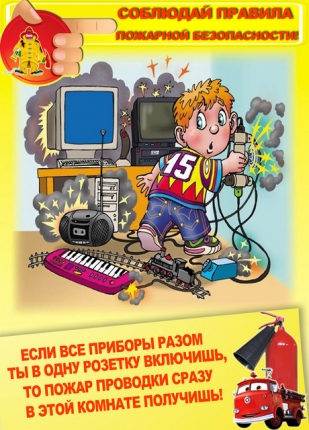 Хочется в очередной раз привлечь ваше внимание к необходимости соблюдать меры пожарной безопасности. Ведь как показывает практика, с наступлением низких температур воздуха увеличивается количество пожаров в жилом секторе.  Напоминаем ряд основных требованиях противопожарного режима: - курить следует только в специально отведенных для этого местах, при этом необходимо использовать стеклянную либо керамическую пепельницу. Не следует курить на балконах и лоджиях жилых домов, так как брошенный вниз окурок, может попасть на соседний балкон и стать причиной пожара; 
- не следует перегружать электросети, одновременным включением в сеть всех имеющихся в доме электроприборов. В зимнее время электросети несут повышенную нагрузку. Если же вы уходите из дома, то электроприборы необходимо обесточить, выключив их из сети;  
- гражданам, использующим для отопления своего жилья печи необходимо следить за исправностью печного оборудования и не допускать перекала печи. Категорически запрещается использовать для розжига печи бензин и другие легковоспламеняющиеся жидкости, а также оставлять без присмотра топящиеся печи, или поручать надзор за ними малолетним детям.
Особое внимание следует обратить на детскую безопасность. Как показывает практика, зачастую пожары, повлекшие гибель и травмирование детей происходят по причине отсутствия должного контроля со стороны взрослых. Уважаемые родители, если вы знаете, что ваше чадо без присмотра может совершать необдуманные поступки, угрожающие его жизни, ни в коем случае не оставляйте ребёнка одного и разъясните ему, какую опасность представляют собой окружающие предметы, даже безобидные на первый взгляд. Зная какую опасность может принести шалость с огнём, ребенок будет вести себя осторожнее.  Во время затяжных зимних праздников увеличивается число пожаров, происходящих в жилье. Одной из наиболее распространённых причин «новогодних» пожаров, является неосторожное обращение с пиротехническими изделиями.  Для того чтобы не омрачить себе и своим близким новогодних праздников необходимо прислушаться к нескольким рекомендациям:  
- приобретать пиротехническую продукцию необходимо только в специализированных торговых точках. При покупке необходимо обратить внимание на целостность упаковки, наличие инструкции по применению, а также дату его производства и срок годности. Если документов подтверждающих качество продукции нет, то лучше отказаться от покупки;  
- использовать пиротехнику могут лица не моложе 14 лет;  
- взрывать петарды, запускать салют рекомендуется на пустырях, минимум в ста метрах от жилых построек;  
- зрителям следует находиться на расстоянии 15-20 метров от пусковой площадки фейерверка, обязательно с наветренной стороны, чтобы ветер не сносил на них дым и несгоревшие части изделий;  
- не следует использовать пиротехнику рядом с деревянными домами, беседками, словом любыми легковоспламеняющимися постройками и предметами;  
- запрещается использовать пиротехнические изделия, летящие вверх рядом с жилыми домами и другими постройками, они могут попасть в окно, залететь на чердак или на крышу и стать причиной пожара;  
- при запуске пиротехники запрещается курить, а также стрелять из ракетниц вблизи припаркованных автомобилей.  
Если у вас по каким-либо причинам при запуске фейерверка что-то не сработало, не пытайтесь выстрелить еще раз или разобраться самостоятельно - лучше бракованный товар отложить в сторону.  
Что касается бенгальских огней, то не рекомендуется их зажигать внутри помещений, так как температура их горения может достигать 1000 0С, а упавшие на поверхность предметов искры могут воспламенится и стать источником пожара. Соблюдение вышеперечисленных правил безопасности поможет вам и вашим близким избежать попадания в экстремальные ситуации. Муниципальная газета Борковского сельского поселенияБорковский вестникМуниципальная газета Борковского сельского поселения Учреждена 12.07.2013г.	Издается с 02.08.2013г.Учредитель – Совет депутатов Борковского сельского поселения.№ 3 от 27.02.2015г.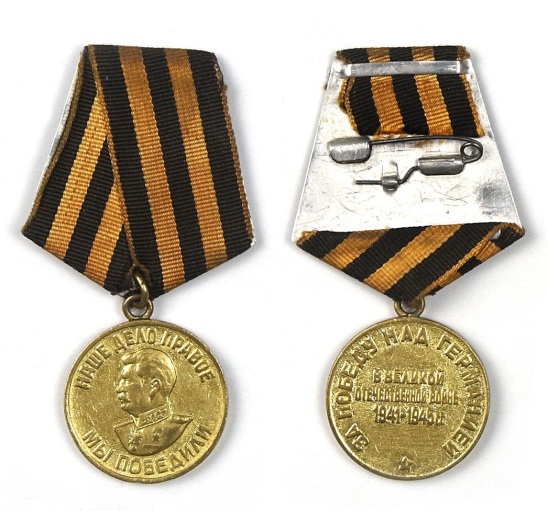 Медаль «За победу над Германией в Великой Отечественной Войне 1941-1945 гг»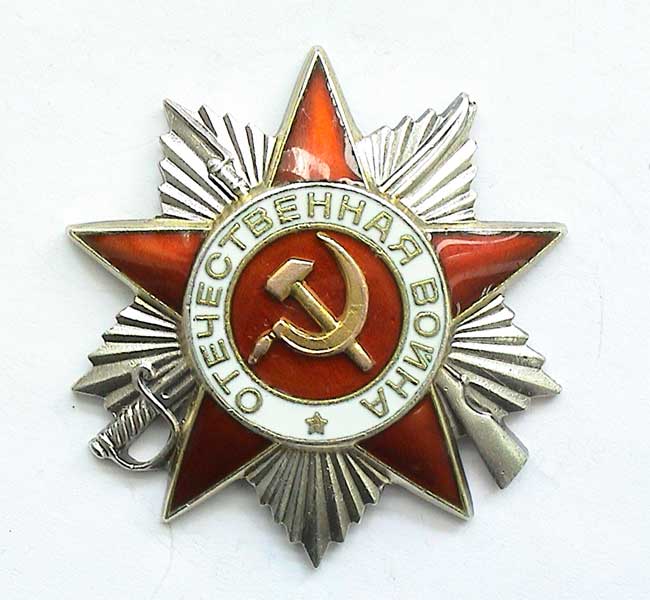 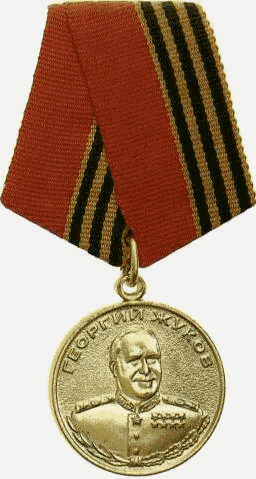 Орден  «Отечественной войны II степени»Медаль ЖуковаМуниципальная газета Борковского сельского поселенияБорковский вестникМуниципальная газета Борковского сельского поселения Учреждена 12.07.2013г.	Издается с 02.08.2013г.Учредитель – Совет депутатов Борковского сельского поселения.№ 3 от 27.02.2015г.№ п/пМероприятиеЗатраты,в рублях1.Работы по уходу за деревьями, озеленение400002.Очистка территории от мусора3000003.Выкашивание травостоя1000004.Работы по уходу за детскими и спортивными площадками, песочницами (8 площадок)500005.Содержание воинских захоронений и кладбищ1500006.Работы по ликвидации мелких повреждений электросетей уличного освещения  1500007.Замена ламп уличного освещения  400008.Прочие расходы4240009.Итого1254000Приложение №4  к решению Совета депутатов Борковского сельского поселенияк решению Совета депутатов Борковского сельского поселенияк решению Совета депутатов Борковского сельского поселенияк решению Совета депутатов Борковского сельского поселенияк решению Совета депутатов Борковского сельского поселенияк решению Совета депутатов Борковского сельского поселенияк решению Совета депутатов Борковского сельского поселенияот 27.02 . 2015  №10  "О внесении изменений в решение Совета от 27.02 . 2015  №10  "О внесении изменений в решение Совета от 27.02 . 2015  №10  "О внесении изменений в решение Совета от 27.02 . 2015  №10  "О внесении изменений в решение Совета от 27.02 . 2015  №10  "О внесении изменений в решение Совета от 27.02 . 2015  №10  "О внесении изменений в решение Совета от 27.02 . 2015  №10  "О внесении изменений в решение Совета депутатов Борковского сельского поселения от  12.12.2014  №50депутатов Борковского сельского поселения от  12.12.2014  №50депутатов Борковского сельского поселения от  12.12.2014  №50депутатов Борковского сельского поселения от  12.12.2014  №50депутатов Борковского сельского поселения от  12.12.2014  №50депутатов Борковского сельского поселения от  12.12.2014  №50депутатов Борковского сельского поселения от  12.12.2014  №50"О бюджете Борковского сельского поселения на 2015 год и на "О бюджете Борковского сельского поселения на 2015 год и на "О бюджете Борковского сельского поселения на 2015 год и на "О бюджете Борковского сельского поселения на 2015 год и на "О бюджете Борковского сельского поселения на 2015 год и на "О бюджете Борковского сельского поселения на 2015 год и на "О бюджете Борковского сельского поселения на 2015 год и на плановый период 2016 и 2017 годов"плановый период 2016 и 2017 годов"плановый период 2016 и 2017 годов"плановый период 2016 и 2017 годов"плановый период 2016 и 2017 годов"плановый период 2016 и 2017 годов"Распределение бюджетных ассигнований на  2015 год                                                            Распределение бюджетных ассигнований на  2015 год                                                            Распределение бюджетных ассигнований на  2015 год                                                            Распределение бюджетных ассигнований на  2015 год                                                            Распределение бюджетных ассигнований на  2015 год                                                            Распределение бюджетных ассигнований на  2015 год                                                            Распределение бюджетных ассигнований на  2015 год                                                            Распределение бюджетных ассигнований на  2015 год                                                            по разделам и подразделам, целевым статьям и видам расходов                                                                          по разделам и подразделам, целевым статьям и видам расходов                                                                          по разделам и подразделам, целевым статьям и видам расходов                                                                          по разделам и подразделам, целевым статьям и видам расходов                                                                          по разделам и подразделам, целевым статьям и видам расходов                                                                          по разделам и подразделам, целевым статьям и видам расходов                                                                          по разделам и подразделам, целевым статьям и видам расходов                                                                          по разделам и подразделам, целевым статьям и видам расходов                                                                          классификации расходов бюджета                                                                                                                   классификации расходов бюджета                                                                                                                   классификации расходов бюджета                                                                                                                   классификации расходов бюджета                                                                                                                   классификации расходов бюджета                                                                                                                   классификации расходов бюджета                                                                                                                   классификации расходов бюджета                                                                                                                   классификации расходов бюджета                                                                                                                   НаименованиеРзРзПРЦСРВРСуммаОбщегосударственные вопросы01013 912,30Функционирование высшего должностного лица субъекта Российской Федерации и  муниципального образования010102688,10Глава муниципального образования01010220 1 0 000688,10Расходы на обеспечение функций органов местного самоуправления01010220 1 0 100688,10Фонд оплаты труда и страховые взносы01010220 1 0 100121648,00Иные выплаты персоналу, за исключением фонда оплаты труда01010220 1 0 10012240,10Функционирование Правительства Российской Федерации, высших исполнительных органовгосударственной власти субъектов Российской  Федерации, местных администраций0101042 901,90ЦП"Повышение эффективности бюджетных расходов 01010402 0 2 5362425,00Борковского сельского поселения на 2014-2016 годы"Приобретение компьютерной техники, лицензионных компьютерных    программ в рамках муниципальной целевой программы           ,010104компьютерных программ в рамках муниципальной целевойпрограммы "Повышение эффективности бюджетных расходов Борковского сельского поселения на 2014-2016 годы"5,00Непрограмные статьи расходовРуководство и управление в сфере установленных функций органов государственной власти субъектовРоссийской Федерации и органов местногосамоуправления01010420 2 00 002 896,90Расходы на содержание аппарата  органов местного самоуаравления01010420 200 00Расходы на обеспечение функций органов местного самоуправления01010420 2 0 1002 896,90Фонд оплаты труда и страховые взносы010120 2 0 1001212 323,00Иные выплаты010120 2 0 100122160,40Закупка товаров, работ, услуг в области информационных технологий 01010420 2 0 100242120,00Прочая закупка товаров,работ и услуг для муниципальных010120 2 0 100нужд01010420 2 0 100244293,50Субсидии, за исключением субсидий на софинансирование 01010420 4 9 301 объектов капитального строительства муниципальной собственностиПрочие непрограмные расходыИные межбюджетные трансферты бюджету 01010420 4 9304муниципального района на осуществление муниципального жилищного контроляИные межбюджетные траннсферты01010420 4 9304540Обеспечение деятельности финансовых, налоговых 010106125,00и таможенных органов и органов финансового (финансово-бюджетного) надзора Иные межбюджетные трансферты из бюджетов поселений01010620 4  9  301125,00бюджету муниципального района на возмещение затрат по содержанию штатных единиц, осуществляющих переданные полномочия поселения по внешнему муниципальномуфинансовому контролю01010620 4  9  301540125,00Обеспечение проведения выборов и референдумов010107195,30Проведения выборов и референдумов010107 20 3 0 000195,30Проведение выборов  в представительные органымуниципального образования01010720 3  2 501Прочая закупка товаров,работ и услуг для муниципальныхнужд01010720 3  2 50124498,00Проведение выборов главы муниципальногообразования01010720 3 2 502Прочая закупка товаров,работ и услуг для муниципальныхнужд01010720 3 2 50224497,30Прочие непрограмные расходы01011120 5 0 000Мероприятия01011120 5 2 500Резервные фонды0101111,00Резервные фонды 01011120 5 2 5031,00Резервные  фонды местных администраций01011120 5 2 5038701,00Другие общегосударственные вопросы0101131,00Прочие непрограмные расходы01011320 5 0 0001,00Реализация государственной политики в области привати-зации и управления государственной и муниципальной собственностью01011320 5 2 533Оценка недвижимости, признание прав и регулирование отношений по государственной и муниципальной собственности01011320 5 2 533Прочая закупка товаров,работ и услуг для муниципальных нужд01011320 5 533244Руководство и управление в сфере установленных функций 01011320 5 5 9031,00Государственная регистрация актов гражданского состояния01011320 5 5 9031,00Фонд оплаты труда и страховые взносы01011320 5 5 9031210,90Прочая закупка товаров,работ и услуг для муниципальных нужд01011320 5 5 9032440,10Организация проведения работ по описанию местоположения границ населенных пунктов в координатаххарактерных точек и внесению сведений о границах в государственный кадастр недвижимости01011320 5 2 513Прочая закупка товаров,работ и услуг для муниципальных нужд01011320 5 2 513244Субсидия на организацию проведения работ по описанию 01011320 5 7 229224местоположения границ населенных пунктов в координатаххарактерных точек и внесению сведений о границах в государственный кадастр недвижимостиНациональная оборона0202190,10Прочие непрограмные расходы02020320 5 0 000190,10Мобилизационная и вневойсковая подготовка020203190,10Руководство и управление в сфере установленных функций020203190,10Осуществление первичного воинского учета натерритории,где отсутствуют воинские комиссариаты02020320 5 5 118190,10Фонд оплаты труда и страховые взносы02020320 5 5 118121181,00Прочая закупка товаров,работ и услуг для муниципальныхнужд02020320 5 5 1182449,10Национальная безопасность и правоохранительная деятельность030364,00Обеспечение пожарной безопасности03031064,00Прочие непрограмные расходы03031020 5 0 00064,00Воинские формирования (органы, подразделения)03031064,00Мероприятия в области противопожарной безопасности  03031020.5  2 51164,00Прочая закупка товаров,работ и услуг для муниципальных нужд03031020.5  2 51124464,00Национальная экономикаОбщеэкономические вопросы040401000 00 001 329,00Дорожное хозяйство(дорожные фонды)040409000 00 001 329,00Капитальный ремонт и ремонт автомобильных дорог общего пользования пользования местного значения в границах населенных пунктов 040409 01 0 2 517Прочая закупка товаров,работ и услуг для муниципальных нужд040409 01 0 2 517244Капитальный ремонт и ремонт автомобильных дорог общего пользования пользования местного значения в границах населенных пунктов 040409 01 0 2 517511,00Прочая закупка товаров,работ и услуг для муниципальных нужд040409 01 0 2 517244511,00Содержание автомобильных дорог общего пользования местного значения населеных пунктовзначения в границах населенных пунктов04040901 0 2 516140,00Прочая закупка товаров,работ и услуг для муниципальных нужд040409 01 0 2 516244140,00Осуществление дорожной деятельности в отношенииавтомобильных дорог общего пользования местного значения04040901 0 7 151678,00Прочая закупка товаров,работ и услуг для муниципальных нужд040409 01 0  7 151678,00Другие вопросы в областинациональной  экономики040412000 00 00Прочие непрограмные расходы04041220 5 0 000Мероприятия по землеустройству и землепользованию04041220 5 2 514Прочая закупка товаров,работ и услуг для муниципальныхнужд04041220 5 2 514244Жилищно-коммунальное хозяйство05053 245,00Жилищное хозяйство050501328,00Поддержка жилищного хозяйства050501328,00Капитальный ремонт муниципального  жилищного фонда05050101 0 2 518328,00Прочая закупка товаров,работ и услуг для муниципальныхнужд05050101 0 2 518244328,00Прочие мероприятия в области жилищного хозяйства05050101 02 524Прочая закупка товаров,работ и услуг для муниципальныхнужд05050101 02 524244Коммунальное хозяйство050502340,00Поддержка коммунального хозяйства050502340,00Прочие мероприятия в области  коммунального хозяйства05050201 0 2 52540,00Прочая закупка товаров,работ и услуг для муниципальных нужд05050201 0 2 52524440,00Компенсация выпадающих доходов организациям,предоставляющим населению услуги общественных бань 05050201 0 6 220300,00Субсидии юридическим лицам05050201 0 6 220810300,00Благоустройство0505032 577,00Благоустройство0505032 577,00Организация уличного освещения с использованием 05050301 0 2 5191 513,00новых технологийПрочая закупка товаров,работ и услуг для муниципальныхнужд05050301 0 2 5192441 513,00Озеленение территории поселения05050301 02 521140,00Прочая закупка товаров,работ и услуг для муниципальныхнужд05050301 02 521244140,00Организация ритуальных услуг и содержание мест захоронения 05050301 0 2 522150,00Прочая закупка товаров,работ и услуг для муниципальныхмуниципальных нужд05050301 0 2 522244150,00Прочие мероприятия по благоустройствугородских округов и поселений05050301 0 2 523774,00Прочая закупка товаров,работ и услуг для муниципальныхнужд05050301 0 2 523244774,00Образование07074,00Молодежная политика и оздоровление детей0707074,00Организационно-воспитательная работа с молодежью0707074,00Реализация  мероприятий для детей и молодежи07070720 5 2 5094,00Прочая закупка товаров,работ и услуг для муниципальныхмуниципальных нужд07070720 5 2 5092444,00Культура, кинематография, средства массовой информации08082 208,50Расходы на обеспечение деятельности(оказание услуг)08080120 5 1 4002 208,50муниципальных учрежденийОбеспечение деятельности  муниципальных домов культуры08080120 5 1 4012 200,50Субсидии автономным учреждениям на финансовое обеспечение муниципального задания на оказание муниципальных услуг (выполнение работ)08080120 5 1 4016212 200,50Субсидии автономным учреждениям на иные цели880120 5 1 401622Мероприятия в области культуры08080120 5 2 5058,00Прочая закупка товаров,работ и услуг для муниципальныхмуниципальных нужд08080120 5 2 5052448,00Здравоохранение, физическая культураи спорт111113,00Физическая культура и спорт 11110113,00Физкультурно-оздоровительная работа и спортивные111101мероприятия11110113,00Мероприятия в области физической культуры и спорта11 11 0120 5 2 51013,00Прочая закупка товаров,работ и услуг для муниципальныхмуниципальных нужд11110120 5 2 51024413,00ВСЕГО РАСХОДОВ:10 965,90Приложение №6к решению Совета депутатов Борковского сельского поселенияк решению Совета депутатов Борковского сельского поселенияк решению Совета депутатов Борковского сельского поселенияк решению Совета депутатов Борковского сельского поселенияк решению Совета депутатов Борковского сельского поселенияк решению Совета депутатов Борковского сельского поселенияот  27.02. 2015  №10 "О внесении изменений в решение Совета от  27.02. 2015  №10 "О внесении изменений в решение Совета от  27.02. 2015  №10 "О внесении изменений в решение Совета от  27.02. 2015  №10 "О внесении изменений в решение Совета от  27.02. 2015  №10 "О внесении изменений в решение Совета от  27.02. 2015  №10 "О внесении изменений в решение Совета депутатов Борковского сельского поселения от  12.12.2014  №50депутатов Борковского сельского поселения от  12.12.2014  №50депутатов Борковского сельского поселения от  12.12.2014  №50депутатов Борковского сельского поселения от  12.12.2014  №50депутатов Борковского сельского поселения от  12.12.2014  №50депутатов Борковского сельского поселения от  12.12.2014  №50"О бюджете Борковского сельского поселения на 2015 год и на "О бюджете Борковского сельского поселения на 2015 год и на "О бюджете Борковского сельского поселения на 2015 год и на "О бюджете Борковского сельского поселения на 2015 год и на "О бюджете Борковского сельского поселения на 2015 год и на "О бюджете Борковского сельского поселения на 2015 год и на плановый период 2016 и 2017 годов"плановый период 2016 и 2017 годов"плановый период 2016 и 2017 годов"плановый период 2016 и 2017 годов"Ведомственная  структура расходов бюджета Борковского сельского поселенияВедомственная  структура расходов бюджета Борковского сельского поселенияВедомственная  структура расходов бюджета Борковского сельского поселенияВедомственная  структура расходов бюджета Борковского сельского поселенияВедомственная  структура расходов бюджета Борковского сельского поселенияВедомственная  структура расходов бюджета Борковского сельского поселенияВедомственная  структура расходов бюджета Борковского сельского поселенияВедомственная  структура расходов бюджета Борковского сельского поселения на 2015 год на 2015 год на 2015 год на 2015 год на 2015 год на 2015 год на 2015 год на 2015 год(тыс. рублей)НаименованиеМинРзПРЦСРВРСуммаАдминистрация Борковского сельского поселения335Общегосударственные вопросы335013 912,30Функционирование высшего должностного лица субъекта Российской Федерации и  муниципального образования3350102688,10Глава муниципального образования335010220 1 0 000688,10Расходы на обеспечение функций органов местного самоуправления688,10Фонд оплаты труда и страховые взносы335010220 1 0 100121648,00Иные выплаты335010220 1 0 10012240,10Функционирование Правительства Российской Федерации, высших исполнительных органовгосударственной власти субъектов Российской  Федерации, местных администраций33501042 901,90ЦП"Повышение эффективности бюджетных расходов 33501045,00Борковского сельского поселения на 2014-2016 годы"Приобретение компьютерной техники, лицензионных компьютерных    программ в рамках муниципальной целевой программы           ,компьютерных программ в рамках муниципальной целевойпрограммы "Повышение эффективности бюджетных расходов Борковского сельского поселения на 2014-2016 годы"33501045,00Непрограмные статьи расходовРуководство и управление в сфере установленных функций органов государственной власти субъектовРоссийской Федерации и органов местногосамоуправления335010420 2 0 0002 896,90Расходы на содержание аппарата органов местного 335010420 2 0 0002 896,90самоуправленияФонд оплаты труда и страховые взносы335010420 2 0 1001212 323,00Иные выплаты335010420 2 0 100122160,40Закупка товаров, работ, услуг в области информационных технологий 335010420 2 0 10024280,00Прочая закупка товаров,работ и услуг для муниципальныхнужд335010420 2 0 100244333,50Межбюджетные трансферты бюджету335010420 4 0 000муниципального районаСубсидии, за исключением субсидий на софинансирование объектов капитального строительства муниципальной собственности335010420 4 9 301Прочие непрограмные расходыИные межбюджетные трансферты бюджету муниципального района на осуществление муниципального жилищного контроля335010420 4 9304Иные межбюджетные траннсферты335010420 4 9304 540Обеспечение деятельности финансовых, налоговых 335010620 4 9 301125,00и таможенных органов и органов финансового (финансово-бюджетного) надзора Межбюджетные трансферты335010620 4 9 301125,00Иные межбюджетные трансферты из бюджетов поселений335010620 4 9 301125,00бюджету муниципального района на возмещение затрат по содержанию штатных единиц,осуществляющих переданныеполномочия поселения по внешнему муниципальномуфинансовому контролюИные межбюджетные трансферты 335010620 4 9 301540125,00Обеспечение проведения выборов и референдумов3350107195,30Проведения выборов и референдумов335010720 3 0 000195,30Проведение выборов  в представительные органымуниципального образования335010720 3 2 501Прочая закупка товаров,работ и услуг для муниципальныхнужд335010720 3 2 50124498,00Проведение выборов главы муниципальногообразования335010720 3 2 50297,30Прочая закупка товаров,работ и услуг для муниципальныхнужд335010720 3 2 50224497,30Резервные фонды33501111,00Мероприятия335011120 5 2 500Резервные фонды335011120 5 2 503 1,00Резервные фонды  местных администраций 335011120 5 2 503 8701,00Другие общегосударственные вопросы33501131,00Прочие непрограмные расходы335011320 5 0 0001,00Руководство и управление в сфере установленных функций 33501131,00Государственная регистрация актов гражданского состояния335011320 5 5 9301,00Фонд оплаты труда и страховые взносы335011320 5 5 9301210,90Прочая закупка товаров,работ и услуг для муниципальныхнужд335011320 5 5 9302440,10Реализация государственной политики в области привати-зации и управления государственной и муниципальной собственностью335011320 5 2 533Оценка недвижимости .признание прав и регулирование отношений по государственной и муниципальной собственности335 0113 20.5 2 533Прочая закупка товаров,работ и услуг для муниципальных нужд335011320 5 2 533244Организация проведения работ по описанию местоположения границ населенных пунктов в координатаххарактерных точек и внесению сведений о границах в государственный кадастр недвижимости335011320 5 2 513Прочая закупка товаров,работ и услуг для муниципальных нужд335011320 5 2 513Организация проведения работ по описанию местоположения границ населенных пунктов в координатаххарактерных точек и внесению сведений о границах в государственный кадастр недвижимости335011320 5 7 229244Национальная оборонаМобилизационная и вневойсковая подготовка33502190,10Прочие непрограмные расходы335020320 5 0 000190,10Руководство и управление в сфере установленных 3350203190,10функцийОсуществление первичного воинского учета на335020320 5 5 118190,10территории,где отсутствуют воинские комиссариатыФонд оплаты труда и страховые взносы335020320 5 5 118121181,00Прочая закупка товаров,работ и услуг для муниципальных335020320 5 5 1182449,10нуждНациональная безопасность и 3350364,00правоохранительная деятельностьОбеспечение пожарной безопасности3350364,00Прочие непрограмные расходы335031020 5 0 00064,00Воинские формирования (органы, подразделения)3350310Мероприятия в области противопожарной безопасности335031020 5 2 511безопасности и правоохранительной деятельности 3350320 5 2 51164,00Прочая закупка товаров,работ и услуг для муниципальныхнужд335031020 5 2 51124464,00Общеэкономические вопросы33504011 329,00Дорожное хозяйство(дорожные фонды)33504091 329,00Капитальный ремонт и ремонт автомобильных дорог общего пользования 335040901 0 2 517511,00пользования местного значения в границах населенных пунктов Прочая закупка товаров,работ и услуг для муниципальных нужд335040901 0 2 517244511,00Капитальный ремонт и ремонт автомобильных дорог общего пользования пользования местного значения в границах населенных пунктов 335040901 0 2 516140,00Прочая закупка товаров,работ и услуг для 335040901 0 2 516244140,00муниципальных нуждСодержание автомобильных дорог общего пользования местного значения в границах населенных пунктов335040901 0 2 516Прочая закупка товаров,работ и услуг для муниципальныхнужд335040901 0 2 516244Осуществление дорожной деятельности в отношении автомо-бильных дорог общего пользования местного значения335040901 0 7 151678,00Прочая закупка товаров,работ и услуг для муниципальных нужд335040901 0 7 151678,00Другие вопросы в области  национальной 3350412000 00 00экономикиМероприятия в области землеустройства и 335041220 5 2 514землепользованияПрочая закупка товаров,работ и услуг для муниципальных335041220 5 2 514244нуждЖилищно-коммунальное хозяйство335053 205,00Жилищное хозяйство33505328,00Поддержка жилищного хозяйства3350501328,00Капитальный ремонт муниципального  жилищного 3350501328,00фондаПрочая закупка товаров,работ и услуг для муниципальных335050101 0 2 518244328,00нуждПрочие мероприятия в области  жилищного хозяйства335050101 0 2 518Прочая закупка товаров,работ и услуг для335050101 0 2 524муниципальных нужд335050101 0 2 524244Коммунальное хозяйство3350502300,00Поддержка коммунального хозяйства3350502300,00Прочие мероприятия в области коммунального хозяйства335050201 0 2 525Прочая закупка товаров,работ и услуг для муниципальных335050201 0 2 525244нуждКомпенсация выпадающих доходов организациям,предоставляющим населению услуги общественных бань 335050201 0 6 220300,00Субсидии юридическим лицам335050201 0 6 220810300,00Благоустройство33505032 577,00Благоустройство33505032 577,00Организация уличного освещения с использованием 335050301 0 2 5191 513,00новых технологийПрочая закупка товаров,работ и услуг для муниципальных335050301 0 2 5192441 513,00нуждОзеленение территории поселения335050301 0 2 521140,00Прочая закупка товаров,работ и услуг для муниципальных335050301 0 2 521244140,00нуждОрганизация и содержание мест захоронения 335050301 0 2 522244150,00Прочая закупка товаров,работ и услуг для муниципальныхнужд335050301 0 2 522244150,00Прочие мероприятия по благоустройству335050301 0 2 523774,00Прочая закупка товаров,работ и услуг для муниципальныхнужд335050301 0 2 523244774,00Образование4,00Молодежная политика и оздоровление детей33507074,00Организационно-воспитательная работа с молодежью33507074,00Реализация  мероприятий для детей и молодежи335070720 5 2 5094,00Прочая закупка товаров,работ и услуг для муниципальных335070720 5 2 5092444,00нуждКультура, кинематография, средства массовой информации335082 203,50Культура335082 203,50Расходы на обеспечение деятельности(оказание услуг)33508012 200,50муниципальных учреждений335080120 5 1 4002 200,50Обеспечение деятельности  муниципальных домов культуры335080120 5 1 401Субсидии автономным учреждениям на финансовое 335080120 5 1 4016212 200,50обеспечение муниципального задания на оказание муниципальных услуг (выполнение работ)Субсидии автономным учреждениям на иные цели33508 01 20 5 1 401 622Мероприятия в области культуры335080120 5 2 5053,00Прочая закупка товаров,работ и услуг для муниципальных335080120 5 2 5052443,00нуждЗдравоохранение, физическая культура 3351113,00и спортФизическая культура и спорт 3351113,00Физкультурно-оздоровительная работа и спортивные335110113,00мероприятияМероприятия в области физической культуры и спорта335110120 5 2 510 13,00Прочая закупка товаров,работ и услуг для муниципальных335110120 5 2 510 24413,00нуждВСЕГО РАСХОДОВ:10 920,90Муниципальная газета Борковского сельского поселения«Борковский вестник»Муниципальная газета Борковского сельского поселения«Борковский вестник»Учредитель – Совет депутатов Борковского сельского поселенияИздатель – Администрация Борковского сельского поселенияГазета учреждена Решением Совета депутатов Борковского сельского поселения от 12.07.2013г. №22.Адрес: 173516 Новгородская область Новгородский район, д.Борки, ул.Промышленная, дом 1 Тел.: +7 (8162) 747-243Факс: +7 (8162) 747-287E-mail: admborki-11@mail.ru Электронная версия газеты: http://www.borkiadm.ru/Газета отпечатана на собственном оборудовании Администрации Борковского сельского поселенияПодписано в печать 27.02.2015г.Количество экземпляров: 7.Распространяется: БЕСПЛАТНО   Главный редактор: С.В.Баринов№ 3 от 27.02.2015г.